Znak sprawy – ZZP.261.18.2020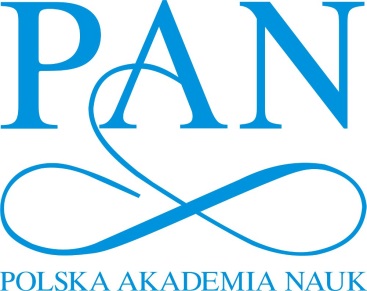 Specyfikacja Istotnych Warunków Zamówieniapostępowanie o udzielenie zamówienia publicznego prowadzonego
w trybie przetargu nieograniczonego pn. „Dostawa licencji rozszerzającej usługę Microsotf Azure Active Directory do poziomu Premium 2”ZATWIERDZAM:Warszawa, dnia  17 listopada 2020 r.Specyfikacja istotnych warunków zamówienia zawiera:Nazwę oraz adres Zamawiającego;Tryb udzielenia zamówienia;Opis przedmiotu zamówienia;Informacje dodatkowe;Termin wykonania zamówienia;Warunki udziału w postępowaniu;Podwykonawcy;Wykaz oświadczeń i dokumentów, jakie mają dostarczyć Wykonawcy w celu potwierdzenia spełniania warunków udziału w postępowaniu oraz braku podstaw wykluczenia;Informacje o sposobie porozumiewania się Zamawiającego z Wykonawcami oraz przekazywania oświadczeń i dokumentów, a także wskazanie osób uprawnionych do porozumiewania się z Wykonawcami – forma pisemna;IX’.	Informacje o sposobie porozumiewania się Zamawiającego z Wykonawcami oraz przekazywania oświadczeń i dokumentów, a także wskazanie osób uprawnionych do porozumiewania się z Wykonawcami – forma elektroniczna; Wymagania dotyczące wadium;Termin związania ofertą;Opis sposobu przygotowania ofert w formie pisemnej;XII’. Opis sposobu przygotowania ofert w formie elektronicznej;Miejsce oraz termin składania i otwarcia ofert w formie pisemnej;XIII’. Miejsce oraz termin składania i otwarcia ofert w formie elektronicznej;Opis sposobu obliczenia ceny;Opis kryteriów, którymi Zamawiający będzie się kierował przy wyborze oferty, wraz z podaniem znaczenia tych kryteriów i sposobu oceny ofert;Informacje o formalnościach, jakie powinny zostać dopełnione po wyborze oferty w celu zawarcia umowy w sprawie zamówienia publicznego;Wymagania dotyczące zabezpieczenia należytego wykonania umowy;Istotne dla stron postanowienia, które zostaną wprowadzone do treści zawieranej umowy w sprawie zamówienia publicznego, ogólne warunki umowy albo wzór umowy, jeżeli Zamawiający wymaga od Wykonawcy, aby zawarł z nim umowę w sprawie zamówienia publicznego na takich warunkach;Podstawy wykluczenia, o których mowa w art. 24 ust. 1 pkt 12-23 ustawy Pzp;Podstawy wykluczenia Wykonawcy z postępowania, o których mowa w art. 24 ust. 5 ustawy Pzp;Pouczenie o środkach ochrony prawnej przysługujących Wykonawcy w toku postępowania o udzielenie zamówienia;Klauzula informacyjna z art. 13 RODO do zastosowania przez zamawiających w celu związanym z postępowaniem o udzielenie zamówienia publicznego.Załączniki do SIWZ:Załącznik nr 1 – Szczegółowy opis przedmiotu zamówienia.Załącznik nr 2 – Wzór formularza ofertowego.Załącznik nr 3 – Wzór oświadczenia Wykonawcy o niepodleganiu wykluczeniu z postępowania.Załącznik nr 4 – Wzór oświadczenia dotyczącego przynależności do grupy kapitałowej.Załącznik nr 5 – Forma oświadczeń i dokumentów, jakie składają Wykonawcy w postępowaniu.Załącznik nr 6 – Wzór umowy.Rozdział I.Nazwa oraz adres ZamawiającegoPolska Akademia Naukpl. Defilad 1, 00-901 WarszawaNIP: 5251575083, REGON: 000325713Tel.: (22) 182 62 30, Pon. – Pt. 	godz. 8:15 – 16:15Strona internetowa: www.pan.plAdres e-mail: zp@pan.plKanał komunikacji elektronicznej: platforma EPZRozdział II.Tryb udzielenia zamówieniaPostępowanie o udzielenie zamówienia publicznego prowadzone jest w trybie przetargu nieograniczonego, na podstawie przepisów ustawy z dnia 29 stycznia 2004 r. – Prawo zamówień publicznych (Dz. U. z 2019 r., poz. 1843 z późn. zm.), zwanej dalej „ustawą Pzp”.Wartość zamówienia przekracza wyrażoną w złotych równowartość kwoty 30 000,00 euro, natomiast jest mniejsza niż kwoty określone w przepisach wydanych na podstawie przepisu art. 11 ust. 8 ustawy Pzp.Realizacja zamówienia podlega prawu polskiemu, w tym w szczególności: ustawie Pzp oraz ustawie z dnia 23 kwietnia 1964 r. Kodeks cywilny (Dz. U. z 2019 r. poz. 1740) zwanej dalej „Kc”.W sprawach nieuregulowanych niniejszą Specyfikacją Istotnych Warunków Zamówienia, zwaną dalej „SIWZ”, mają zastosowanie przepisy ustawy Pzp.Rozdział III.Opis przedmiotu zamówieniaPrzedmiotem zamówienia jest dostawa 1 000 szt. licencji na rozszerzenie zakresu dostępu do usługi Microsoft Azure Active Directory Premium 2 na okres 36 miesięcy z rocznym rozliczeniem płatności. Obecnie Zamawiający korzysta z ww. usługi w ramach pojedynczego tenanta Azure Active Directory (Usługa Azure AD powiązana z usługami, m.in.: Office 365, MS Teams, Exchange Online).Szczegółowy opis przedmiotu zamówienia zawiera Załącznik nr 1 do SIWZ.Opis przedmiotu zamówienia wg Wspólnego Słownika Zamówień – CPV:48421000-5 – pakiety oprogramowania do zarządzania urządzeniami;722663000-6 – usługi wdrażania oprogramowania.Rozdział IV.Informacje dodatkoweZamawiający nie dopuszcza możliwości składania ofert częściowych. Oferta musi obejmować realizację całości zamówienia. Wykonawca może złożyć tylko jedną ofertę.Zamawiający nie przewiduje zawarcia umowy ramowej.Zamawiający nie przewiduje udzielania zamówień, o których mowa w przepisie art. 67 ust. 1 pkt 7 ustawy Pzp.Zamawiający nie dopuszcza składania ofert wariantowych.Zamawiający nie przewiduje rozliczenia w walutach obcych.Zamawiający nie przewiduje przeprowadzenia aukcji elektronicznej.Zamawiający nie przewiduje zwrotu kosztów udziału w postępowaniu.Zamawiający nie przewiduje udzielania zaliczek na poczet wykonania zamówienia.Zamawiający nie zastrzega obowiązku osobistego wykonania przez Wykonawcę kluczowych części zamówienia, zgodnie z przepisem art. 36a ust. 2 pkt 2 ustawy Pzp.Na podstawie art. 36b ust. 1 ustawy Pzp Wykonawca jest zobowiązany umieścić w składanej ofercie informację o części zamówienia, którą zamierza powierzyć podwykonawcom i wskazać nazwy (firmy) podwykonawców. Powołując się na przepis art. 24aa. ustawy Pzp Zamawiający najpierw dokona oceny ofert, a następnie zbada, czy Wykonawca, którego oferta została oceniona jako najkorzystniejsza, nie podlega wykluczeniu oraz spełnia warunki udziału w postępowaniu. Jeżeli Wykonawca ten uchylał się będzie od zawarcia umowy, Zamawiający zbada, czy nie podlega wykluczeniu oraz czy spełnia warunki udziału w postępowaniu Wykonawca, który złożył ofertę najwyżej ocenioną spośród pozostałych ofert.Zamawiający nie ogranicza możliwości ubiegania się o zamówienie publiczne tylko do Wykonawców, o których mowa w przepisie art. 22 ust. 2 ustawy Pzp.Miejscem realizacji przedmiotu zamówienia jest siedziba Zamawiającego.Zamawiający dopuszcza złożenie oferty w formie elektronicznej opatrzonej kwalifikowanym podpisem elektronicznym, w takim przypadku komunikacja Wykonawców z Zamawiającym będzie odbywała się za pośrednictwem kanału elektronicznej komunikacji na platformie elektronicznej (EPZ).Rozdział V.Termin wykonania zamówieniaPrzedmiot zamówienia należy wykonać maksymalnie w ciągu 14 dni kalendarzowych od dnia zawarcia umowy.Rozdział VI.Warunki udziału w postępowaniuO udzielenie zamówienia mogą się ubiegać Wykonawcy, którzy:nie podlegają wykluczeniu na podstawie art. 24 ust. 1 pkt 12 – 23 ustawy Pzp;spełniają warunki udziału w postępowaniu dotyczące: kompetencji lub uprawnień do prowadzenia określonej działalności zawodowej, o ile wynika to z odrębnych przepisówZamawiający nie określa warunku w tym zakresie.sytuacji ekonomicznej lub finansowejZamawiający nie określa warunku w tym zakresie.zdolności technicznej lub zawodowejZamawiający nie określa warunku w tym zakresie.Zamawiający może, na każdym etapie postępowania uznać, że Wykonawca nie posiada wymaganych zdolności, jeżeli zaangażowanie zasobów technicznych lub zawodowych Wykonawcy w inne przedsięwzięcia gospodarcze Wykonawcy może mieć negatywny wpływ na realizację zamówienia.Rozdział VII.Podwykonawcy.Wykonawca może powierzyć wykonanie części zamówienia podwykonawcy.W przypadku, gdy Wykonawca zamierza realizować przedmiot zamówienia 
z udziałem podwykonawców, Zamawiający żąda wskazania przez Wykonawcę 
w ofercie części zamówienia, której wykonanie zamierza powierzyć podwykonawcom i podania przez Wykonawcę firm podwykonawców.Jeżeli zmiana albo rezygnacja z podwykonawcy dotyczy podmiotu, na którego zasoby Wykonawca powoływał się, na zasadach określonych w art. 22a ust. 1 ustawy Pzp, w celu wykazania spełniania warunków udziału w postępowaniu, Wykonawca jest zobowiązany wykazać Zamawiającemu, że proponowany inny podwykonawca lub Wykonawca samodzielnie, spełnia je w stopniu nie mniejszym, niż podwykonawca, na którego zasoby Wykonawca powoływał się w trakcie postępowania o udzielenie zamówienia.Jeżeli powierzenie podwykonawcy wykonania części zamówienia następuje 
w trakcie jego realizacji, Wykonawca na żądanie Zamawiającego, przedstawi oświadczenie, o którym mowa w art. 25a ust. 1 ustawy Pzp i dokumenty, potwierdzające brak podstaw wykluczenia wobec tego podwykonawcy – nie dotyczy.Jeżeli Zamawiający stwierdzi, że wobec danego podwykonawcy zachodzą podstawy wykluczenia, Wykonawca zobowiązany jest zastąpić tego podwykonawcę lub zrezygnować z powierzenia wykonania części zamówienia podwykonawcy – nie dotyczy.Powierzenie wykonania części zamówienia podwykonawcy nie zwalnia Wykonawcy z odpowiedzialności za należyte wykonanie zamówienia.Rozdział VIII.Wykaz oświadczeń i dokumentów, jakie mają dostarczyć Wykonawcy w celu potwierdzenia spełniania warunków udziału w postępowaniu oraz braku podstaw wykluczenia.Wykonawca składa wraz z ofertą aktualne na dzień składania oferty oświadczenie w zakresie wskazanym w Załączniku nr 3 do SIWZ.Informacje zawarte w oświadczeniu będą stanowić wstępne potwierdzenie, że Wykonawca nie podlega wykluczeniu z postępowania.Forma dokumentów:Forma, w jakiej należy złożyć wszystkie dokumenty w niniejszy postępowaniu została opisana w Załączniku nr 5 do SIWZ. Oświadczenie musi być złożone w formie oryginału.W przypadku wspólnego ubiegania się o zamówienie przez Wykonawców oświadczenie, o którym mowa w ust. 1 składa każdy z tych Wykonawców. Oświadczenie to ma potwierdzać brak podstaw wykluczenia w zakresie, w którym każdy z Wykonawców wykazuje brak podstaw wykluczenia z postępowania o udzielenie zamówienia publicznego.W przypadku Wykonawców wspólnie ubiegających się o udzielenie zamówienia wymagane jest ustanowienie pełnomocnika do reprezentowania ich w postępowaniu o udzielenie zamówienia publicznego albo reprezentowania w postępowaniu i zawarcia umowy w sprawie zamówienia publicznego. Wykonawca, który zamierza powierzyć wykonanie części zamówienia podwykonawcom, w celu wykazania braku istnienia wobec nich podstaw wykluczenia z udziału w postępowaniu, zamieszcza informacje o podwykonawcach w oświadczeniu, o którym mowa w ust. 1.Wykonawca, który powołuje się na zasoby innych podmiotów, w celu wykazania braku istnienia wobec nich podstaw wykluczenia zamieszcza informacje o tych podmiotach w oświadczeniu, o którym mowa w ust. 1.Zamawiający przed udzieleniem zamówienia, wezwie Wykonawcę, którego oferta została oceniona jako najkorzystniejsza, do złożenia w terminie nie krótszym niż 5 dni, aktualnych na dzień złożenia następujących oświadczeń lub dokumentów, potwierdzających okoliczności, o których mowa w art. 25 ust. 1 ustawy Pzp: potwierdzających spełnianie warunków udziału w postępowaniu: nie dotyczy,potwierdzających, że oferowane dostawy spełniają wymagania określone przez Zamawiającego: nie dotyczy,potwierdzających brak podstaw wykluczenia: nie dotyczy.Jeżeli Wykonawca ma siedzibę lub miejsce zamieszkania poza terytorium Rzeczypospolitej Polskiej, zamiast dokumentów, o których mowa w ust. 7 lit. c) składa dokument lub dokumenty, wystawione w kraju, w którym wykonawca ma siedzibę lub miejsce zamieszkania, potwierdzające odpowiednio, że nie otwarto jego likwidacji ani nie ogłoszono upadłości. Dokumenty powinny być wystawione nie wcześniej niż 6 miesięcy przed upływem terminu składania ofert – nie dotyczy.Jeżeli w kraju, w którym Wykonawca ma siedzibę lub miejsce zamieszkania lub miejsce zamieszkania ma osoba, której dokument dotyczy, nie wydaje się dokumentów, o których mowa w ust. 7, zastępuje się je dokumentem zawierającym odpowiednio oświadczenie wykonawcy, ze wskazaniem osoby albo osób uprawnionych do jego reprezentacji, lub oświadczenie osoby, której dokument miał dotyczyć, złożone przed notariuszem lub przed organem sądowym, administracyjnym albo organem samorządu zawodowego lub gospodarczego właściwym ze względu na siedzibę lub miejsce zamieszkania wykonawcy lub miejsce zamieszkania tej osoby. Dokumenty powinny być wystawione nie wcześniej niż 6 miesięcy przed upływem terminu składania ofert – nie dotyczy.Wykonawca w terminie 3 dni od dnia zamieszczenia na stronie internetowej informacji, o której mowa w art. 86 ust. 5 ustawy Pzp, przekaże Zamawiającemu oświadczenie o przynależności lub braku przynależności do tej samej grupy kapitałowej, o której mowa w art. 24 ust. 1 pkt 23 ustawy Pzp, którego wzór stanowi Załącznik nr 4 do SIWZ, w celu wykazania braku podstaw do wykluczenia z postępowania zgodnie z zapisem art. 24 ust. 1 pkt 23 ustawy Pzp. Wraz ze złożeniem oświadczenia, Wykonawca może przedstawić dowody, że powiązania z innym Wykonawcą nie prowadzą do zakłócenia konkurencji w postępowaniu o udzielenie zamówienia. Forma dokumentów:Forma w jakiej należy złożyć wszystkie dokumenty w niniejszym postępowaniu została opisana w Załączniku nr 5 do SIWZ. W przypadku wspólnego ubiegania się o zamówienie przez Wykonawców oświadczenie o przynależności braku przynależności do tej samej grupy kapitałowej, o którym mowa w ust. 10 składa każdy z Wykonawców.Jeżeli Wykonawca nie złoży oświadczenia, o którym mowa w ust. 1, oświadczeń lub dokumentów potwierdzających okoliczności, o których mowa w art. 25 ust. 1 ustawy Pzp, lub innych dokumentów niezbędnych do przeprowadzenia postępowania, oświadczenia lub dokumenty są niekompletne, zawierają błędy lub budzą wskazane przez Zamawiającego wątpliwości, Zamawiający wezwie do ich złożenia, uzupełnienia lub poprawienia lub do udzielenia wyjaśnień w terminie przez siebie wskazanym, chyba że mimo ich złożenia, uzupełnienia lub poprawienia lub udzielenia wyjaśnień, oferta Wykonawcy podlegałaby odrzuceniu albo konieczne byłoby unieważnienie postępowania.W zakresie nie uregulowanym SIWZ, zastosowanie mają przepisy rozporządzenia Ministra Rozwoju z dnia 27 lipca 2016 r. w sprawie rodzajów dokumentów, jakich może żądać Zamawiający od Wykonawcy w postępowaniu o udzielenie zamówienia publicznego (Dz. U. z 2020 r., poz. 1282), zwane dalej „Rozporządzeniem”.Wykonawca nie jest zobowiązany do złożenia oświadczeń lub dokumentów, potwierdzających okoliczności, o których mowa w art. 25 ust. 1 ustawy Pzp, jeżeli Zamawiający może je uzyskać za pomocą bezpłatnych i ogólnodostępnych baz danych, w szczególności rejestrów publicznych w rozumieniu ustawy z dnia 17 lutego 2005 r. o informatyzacji działalności podmiotów realizujących zadania publiczne (Dz. U. z 2020 r. poz. 346). W przypadku wskazania przez Wykonawcę dostępności oświadczeń lub dokumentów, o których mowa w ust. 7. w formie elektronicznej pod określonym adresem internetowym ogólnodostępnych i bezpłatnych baz danych, Zamawiający pobiera samodzielnie z tych baz wskazane przez Wykonawcę dokumenty lub oświadczenia. Jeśli wskazane przez Wykonawcę do pobrania ww. dokumenty są w języku obcym, Zamawiający żąda przedstawienia przez Wykonawcę tłumaczenia tych dokumentów na język polski – nie dotyczy.Rozdział IXInformacje o sposobie porozumiewania się Zamawiającego z Wykonawcami oraz przekazywania oświadczeń i dokumentów, a także wskazanie osób uprawnionych do porozumiewania się z Wykonawcami – FORMA PISEMNA.W wypadku wyboru sposobu porozumiewania się, o którym mowa w niniejszym rozdziale, wszelkie zawiadomienia, oświadczenia, wnioski oraz informacje Zamawiający oraz Wykonawcy mogą przekazywać pisemnie, lub przy użyciu środków komunikacji elektronicznej, za wyjątkiem oferty, umowy oraz oświadczeń i dokumentów wymienionych w Rozdziale VIII SIWZ (również w przypadku ich złożenia w wyniku wezwania, o którym mowa w art. 26 ust. 3 ustawy Pzp), dla których wymagana jest forma pisemna.W korespondencji kierowanej do Zamawiającego Wykonawca powinien posługiwać się numerem referencyjnym sprawy określonym w SIWZ – ZZP.261.18.2020.Komunikacja między Zamawiającym, a Wykonawcami, odbywa się za pośrednictwem operatora pocztowego, za pośrednictwem posłańca, przy użyciu środków komunikacji elektronicznej lub osobiście na adres:Polska Akademia Nauk (Zespól Zamówień Publicznych), PKiN pl. Defilad 1, 00-901 Warszawa z dopiskiem „Nr ref.: ZZP.261.18.2020”.Zawiadomienia, oświadczenia, wnioski oraz informacje przekazywane przez Wykonawcę przy użyciu środków komunikacji elektronicznej w rozumieniu ustawy z dnia 18 lipca 2002 r. o świadczeniu usług drogą elektroniczną (Dz. U. z 2020 r. poz. 344) należy kierować na adres e-mail: zp@pan.pl.Wszelkie zawiadomienia, oświadczenia, wnioski oraz informacje przekazane w formie elektronicznej wymagają na żądanie każdej ze stron, niezwłocznego potwierdzenia faktu ich otrzymania.W przypadku niepotwierdzenia przez Wykonawcę faktu otrzymania przekazanych przez Zamawiającego zawiadomień, oświadczeń wniosków lub informacji, Zamawiający uzna, że dotarły one do Wykonawcy w dniu i godzinie ich nadania i były czytelne.Zamawiający nie ponosi odpowiedzialności z tytułu:okoliczności wynikających z niewłaściwego zabezpieczenia lub opisania przez Wykonawcę koperty, w której znajduje się składana przez niego oferta lub zmiana oferty;okoliczności wynikających z niewłaściwego zabezpieczenia przez Wykonawcę informacji stanowiących tajemnicę przedsiębiorstwa w rozumieniu przepisów o zwalczaniu nieuczciwej konkurencji;nieotrzymania przez Wykonawcę informacji związanych z prowadzonym postępowaniem w przypadku wskazania przez Wykonawcę w ofercie błędnego adresu, numeru telefonu, adresu e-mail lub numeru sprawy;okoliczności wynikających z błędnego wskazania przez Wykonawcę w ofercie informacji dotyczących „rachunku prowadzonego w banku” oraz „numeru konta”, na który należy zwrócić wadium wniesione w pieniądzu – nie dotyczy.Wykonawca może zwrócić się do Zamawiającego o wyjaśnienie treści SIWZ. Jeżeli wniosek o wyjaśnienie treści SIWZ wpłynie do Zamawiającego nie później niż do końca dnia, w którym upływa połowa terminu składania ofert, Zamawiający udzieli wyjaśnień niezwłocznie, jednak nie później niż na 2 dni przed upływem terminu składania ofert. Jeżeli wniosek o wyjaśnienie treści SIWZ wpłynie po upływie terminu, o którym mowa powyżej, lub dotyczy udzielonych wyjaśnień, Zamawiający może udzielić wyjaśnień albo pozostawić wniosek bez rozpoznania. Zamawiający zamieści wyjaśnienia na stronie internetowej, na której udostępniono SIWZ.Zaleca się, by w przypadku zwrócenia się Wykonawcy do Zamawiającego 
o wyjaśnienie treści SIWZ w formie innej niż elektroniczna, Wykonawca przesłał ten dokument na adres e-mail: zp@pan.pl także w wersji elektronicznej, umożliwiającej edycję oraz kopiowanie jego treści.Treść zapytań wraz z wyjaśnieniami treści SIWZ będzie zamieszczana na stronie internetowej Zamawiającego: www.pan.pl.W przypadku rozbieżności pomiędzy treścią niniejszej SIWZ, a treścią udzielonych odpowiedzi, jako obowiązującą należy przyjąć treść pisma zawierającego późniejsze oświadczenie Zamawiającego.Zamawiający nie przewiduje zwołania zebrania Wykonawców.Zamawiający informuje, że przepisy ustawy Pzp nie pozwalają na jakikolwiek inny kontakt – zarówno z Zamawiającym jak i osobami uprawnionymi do porozumiewania się z Wykonawcami – niż wskazany w niniejszym rozdziale SIWZ. Oznacza to, że Zamawiający nie będzie reagował na inne formy kontaktowania się z nim, w szczególności na kontakt telefoniczny lub/i osobisty w swojej siedzibie. Osobą uprawnioną do kontaktów z Wykonawcami jest Anna Dzikowska.Rozdział IX’.Informacje o sposobie porozumiewania się Zamawiającego z Wykonawcami oraz przekazywania oświadczeń i dokumentów, a także wskazanie osób uprawnionych do porozumiewania się z Wykonawcami – FORMA ELEKTRONICZNA.W wypadku wyboru sposobu porozumiewania się, o którym mowa w niniejszym rozdziale, komunikacja między Zamawiającym a Wykonawcą, poza sytuacjami określonymi w Rozdziale IX, odbywa się wyłącznie przy użyciu środków komunikacji elektronicznej w rozumieniu ustawy z dnia 18 lipca 2002 r. o świadczeniu usług droga elektroniczną (Dz. U. z 2020 r. poz. 344).Komunikacja Wykonawcy z Zamawiającym, a w szczególności:składanie oferty i jej załączników;składanie pytań do SIWZ;składanie dokumentów i oświadczeń dla potwierdzenia braku podstaw do wykluczenia i spełniania warunków udziału w postępowaniu;składania innych oświadczeń i wyjaśnień- odbywa się w całości przy użyciu środków komunikacji elektronicznej tj. za pośrednictwem kanału elektronicznej komunikacji, poprzez platformę EPZ.Za datę wpływu pytań, ofert, oświadczeń wniosków, zawiadomień oraz informacji przyjmuje się datę wygenerowaną przez platformę EPZ. Terminem przekazania informacji do Wykonawcy przez Zamawiającego jest data wygenerowana przez platformę EPZ.Wykonawca uzyskuje dostęp do platformy EPZ poprzez rejestrację konta lub zalogowanie, jeżeli posiada wcześniej zarejestrowane konto i postępuje zgodnie z instrukcjami i informacjami operatora. Dostępne są one w formie FAQ oraz filmów instruktażowych i uwag na poszczególnych stronach systemu EPZ. Wykonawca po zalogowaniu ma dostęp do bazy postępowań Zamawiających korzystających z EPZ i wybiera z listy przedmiotowe postępowanie. Za pośrednictwem posiadanego w Systemie EPZ konta Użytkownika odbywa się komunikacja Wykonawcy z Zamawiającym w postępowaniu, w szczególności: przekazywanie dokumentów, oświadczeń składających się na ofertę, informacji, zadawanie pytań do SIWZ, wniosków, uzupełnień, wyjaśnień w ramach postępowania.W korespondencji kierowanej do Zamawiającego Wykonawca powinien posługiwać się numerem referencyjnym sprawy określonym w SIWZ – ZZP.261.18.2020.Wykonawca może zwrócić się do Zamawiającego o wyjaśnienie treści SIWZ. Zadawanie pytań przez Wykonawców odbywa się tylko w zakładce „Pytania do SIWZ”. Treść zapytań wraz z wyjaśnieniami treści SIWZ będzie zamieszczana na stronie internetowej Zamawiającego: www.pan.pl.W przypadku rozbieżności pomiędzy treścią niniejszej SIWZ, a treścią udzielonych odpowiedzi, jako obowiązującą należy przyjąć treść pisma zawierającego późniejsze oświadczenie Zamawiającego.Za datę wpływu ofert, oświadczeń, wniosków, zawiadomień oraz informacji przyjmuje się datę wygenerowaną przez platformę EPZ.Terminem przekazania informacji do Wykonawcy przez Zamawiającego jest data wygenerowana przez system EPZ.Zamawiający dla dokumentów innych niż oferta może dopuścić zastosowanie poczty e-mail w sytuacjach wyjątkowych, o których zdecyduje Zamawiający. Wykonawca nie może sam podjąć takiej inicjatywy. W takiej sytuacji będzie stosowany adres: zp@pan.pl. Osobą uprawnioną do kontaktów z Wykonawcami jest Anna Dzikowska.Po terminie składnia ofert, Wykonawca znajdzie kierowane do niego informacje w zakładce „Do Wykonawcy” na platformie EPZ.Odpowiedzi na te informacje są składane przez Wykonawcę w tym samym oknie systemu EPZ gdzie składał ofertę.Wykonawca ma obowiązek śledzić komunikaty generowane przez system EPZ. Podstawowym źródłem informacji jest platforma EPZ, wszelkie fakultatywne powiadomienia za pomocą poczty e-mail obciążone są ryzykiem błędów związanych z działaniem serwerów pocztowych, na których działanie Zamawiający nie ma wpływu.Zamawiający, zgodnie z § 4 Rozporządzenia w sprawie użycia środków komunikacji elektronicznej w postępowaniu o udzielenie zamówienia publicznego oraz udostępniania i przechowywania dokumentów elektronicznych informuje, że Platforma jest kompatybilna ze wszystkimi podpisami elektronicznymi.Zamawiający nie ujawni informacji stanowiących tajemnicę przedsiębiorstwa w rozumieniu przepisów o zwalczaniu nieuczciwej konkurencji, jeżeli Wykonawca nie później niż w terminie składania ofert zastrzeże, że nie mogą one być udostępnione oraz wykaże, że zastrzeżone informacje stanowią tajemnicę przedsiębiorstwa. Podczas załączania przez Wykonawcę takich plików do oferty należy skorzystać z opcji „dodania pliku z tajemnicą przedsiębiorstwa”. W przypadku gdy Wykonawca nie wyodrębni i nie zabezpieczy w ten sposób poufności informacji, Zamawiający nie bierze odpowiedzialności za ewentualne ujawnienie ich treści razem z informacjami jawnymi. Wykonawca nie może zastrzec informacji, o których mowa w art. 86 ust. 4 ustawy Pzp.Korzystanie z Systemu EPZ możliwe jest pod warunkiem spełnienia następujących minimalnych wymagań technicznych:stały dostęp do sieci Internet o gwarantowanej przepustowości nie mniejszej niż 1 Mb/s;komputer klasy PC lub MAC, pamięć RAM  min. 3 GB, jeden z systemów operacyjnych Linux, Windows i MacOS w wersjach aktualnie wspieranych przez producentów;zainstalowana aktualna przeglądarka internetowa: Firefox, Chrome, Opera, Internet Explorer, Edge, Safari;zainstalowany program Acrobat Reader DC (bezpłatny) umożliwiający obsługę formatów pdf.;dopuszczalne formaty przesyłanych danych tj. plików o wielkości do 20 MB w formatach: pdf, doc, docx, xls, xlsx, xades, zip.Za pośrednictwem Systemu EPZ można przesłać wiele pojedynczych plików we wskazanym formacie lub plik archiwum (ZIP) zawierający wiele pojedynczych plików, w tym wypadku w dowolnym formacie.Plik załączony przez Wykonawcę w Systemie EPZ, nie jest widoczny ani identyfikowalny dla Zamawiającego do czasu upływu terminu składania ofert.System generuje automatycznie potwierdzenia złożenia pliku dostępne dla Wykonawcy.Oferta może być wycofana i złożona przez Wykonawcę ponownie przed upływem wyznaczonego terminu składania ofert.Po upływie terminu składania ofert nie będzie możliwe wycofanie lub zmiana złożonej oferty. Do upływu terminu otwarcia ofert Zamawiający nie ma dostępu do złożonych dokumentów.Użycie przez Wykonawcę do kontaktu z Zamawiającym środków komunikacji elektronicznej zapewnionych w Systemie jest uzależnione od uprzedniej akceptacji przez Wykonawcę Regulaminu korzystania z usług Systemu na witrynie internetowej przy zakładaniu profilu Wykonawcy.Korzystanie z Systemu przez Wykonawców jest bezpłatne.Zamawiający nie przewiduje zwołania zebrania Wykonawców.Zamawiający informuje, że przepisy ustawy Pzp nie pozwalają na jakikolwiek inny kontakt – zarówno z Zamawiającym jak i osobami uprawnionymi do porozumiewania się z Wykonawcami – niż wskazany w niniejszym rozdziale SIWZ. Oznacza to, że Zamawiający nie będzie reagował na inne formy kontaktowania się z nim, w szczególności na kontakt telefoniczny lub/i osobisty w swojej siedzibie.Rozdział X.Wymagania dotyczące wadiumZamawiający nie wymaga wniesienia wadium.Rozdział XI.Termin związania ofertąWykonawca jest związany ofertą przez okres 30 dni.Bieg terminu związania ofertą rozpoczyna się wraz z upływem terminu składania ofert.Wykonawca może przedłużyć termin związania ofertą, na czas niezbędny do zawarcia umowy, samodzielnie lub na wniosek Zamawiającego, z tym, że Zamawiający może tylko raz, co najmniej na 3 dni przed upływem terminu związania ofertą, zwrócić się do Wykonawcy o wyrażenie zgody na przedłużenie tego terminu o oznaczony okres nie dłuższy jednak niż 60 dni.Rozdział XII.Opis sposobu przygotowania ofert W FORMIE PISEMNEJOferta musi zawierać następujące oświadczenia i dokumenty:wypełniony formularz ofertowy, sporządzony wg. wzoru stanowiącego Załącznik nr 2 do SIWZ;oświadczenie wskazane w Rozdziale VIII ust. 1 SIWZ – Załącznik nr 3 do SIWZ;pełnomocnictwo do reprezentowania wszystkich Wykonawców wspólnie ubiegających się o udzielenie zamówienia, ewentualnie umowa o współdziałaniu, z której będzie wynikać przedmiotowe pełnomocnictwo. Pełnomocnik może być ustanowiony do reprezentowania Wykonawców w postępowaniu albo do reprezentowania w postępowaniu i zawarcia umowy. Pełnomocnictwo winno być załączone w formie oryginału lub notarialnie poświadczonej kopii;pełnomocnictwo do podpisania oferty (o ile umocowanie do dokonania przedmiotowej czynności nie wynika z dokumentów rejestrowych), złożone w formie oryginału lub kopii potwierdzonej za zgodność z oryginałem przez notariusza;zobowiązanie innego podmiotu – jeżeli Wykonawca polega na zdolnościach innego podmiotu na zasadach określonych w art. 22a ustawy Pzp (jeżeli dotyczy);uzasadnienie Wykonawcy, że informacje wskazane w ofercie stanowią tajemnicę przedsiębiorstwa w rozumieniu przepisów o zwalczaniu nieuczciwej konkurencji (jeśli dotyczy).Oferta musi być napisana w języku polskim, na maszynie do pisania, komputerze lub inną trwałą i czytelną techniką oraz podpisana zgodnie z art. 78 Kc, czyli musi być opatrzona własnoręcznym podpisem Wykonawcy lub osoby przez Niego upoważnionej do reprezentowania Wykonawcy na zewnątrz i zaciągania zobowiązań w wysokości odpowiadającej cenie oferty. Podpis musi być czytelny, pozwalający na identyfikację osoby podpisującej ofertę. Obok złożonego nieczytelnego podpisu powinna być przystawiona pieczątka zawierająca imię i nazwisko osoby podpisującej ofertę. W sytuacji, gdy Wykonawca nie posiada pieczątki imiennej, powinien na dokumentach złożyć własnoręczny podpis, z którego jednoznacznie wynika brzmienie nazwiska umożliwiające identyfikację osoby składającej podpis.Ofertę należy złożyć w formie pisemnej.Wykonawca ma prawo złożyć tylko jedną ofertę, zawierającą jedną, jednoznacznie opisaną propozycję. Złożenie większej liczby ofert spowoduje odrzucenie wszystkich ofert złożonych przez danego Wykonawcę.Treść złożonej oferty musi odpowiadać treści SIWZ.Wykonawca poniesie wszelkie koszty związane z przygotowaniem i złożeniem oferty, Zamawiający nie przewiduje zwrotu kosztów udziału w postępowaniu.Zaleca się, aby każda zapisana strona oferty była ponumerowana kolejnymi numerami, a cała oferta wraz z załącznikami była w trwały sposób ze sobą połączona (np. zbindowana, zszyta uniemożliwiając jej samoistną dekompletację), oraz zawierała spis treści.Ofertę należy złożyć w zamkniętej kopercie do dnia 25.11.2020 r. do godz. 12.00 na adres:Polska Akademia Nauk (Zespół Zamówień Publicznych) – piętro 25, pok. 2516 PKiN pl. Defilad 1, 00-901 Warszawa.Koperta musi być zapieczętowana w sposób gwarantujący zachowanie poufności oferty oraz powinna zabezpieczać jej nienaruszalność do terminu otwarcia ofert. Kopertę należy zaadresować wg wzoru:UWAGA: Zamawiający nie ponosi odpowiedzialności za otwarcie oferty przed terminem w przypadku nieprawidłowego oznaczenia koperty.Koperta, oprócz opisu jak wyżej, musi być opatrzona nazwą i adresem Wykonawcy (dopuszcza się odcisk pieczęci).Wykonawca może wprowadzić zmiany lub wycofać złożoną ofertę pod warunkiem, że Zamawiający otrzyma pisemne powiadomienie o ich wprowadzeniu lub wycofaniu oferty przed terminem składania ofert określonym w niniejszej SIWZ. Powiadomienie powinno być dostarczone w zamkniętej kopercie zaadresowanej do Zamawiającego i oznakowanej w sposób określony w ust. 9 i 10, dodatkowo oznakowanej dopiskiem „ZMIANA” lub „WYCOFANIE”. Do oświadczenia o zmianie lub wycofaniu oferty Wykonawca dołączy stosowne dokumenty, potwierdzające, że oświadczenie to zostało podpisane przez osobę uprawnioną do reprezentowania Wykonawcy.Jeżeli Wykonawcy wspólnie ubiegają się o udzielenie zamówienia, ustanawiają pełnomocnika do reprezentowania ich w postępowaniu albo do reprezentowania ich w postępowaniu i zawarcia umowy. Stosowne pełnomocnictwo w oryginale lub w postaci kopii poświadczonej notarialnie należy dołączyć do oferty.Oferta powinna być podpisana przez upoważnionego przedstawiciela Wykonawcy, a wszystkie jej strony parafowane. Jeżeli uprawnienie do reprezentacji osoby podpisującej ofertę nie wynika z załączonego dokumentu rejestrowego, do oferty należy dołączyć także pełnomocnictwo w oryginale lub w postaci kopii poświadczonej notarialnie.Jeżeli upoważnienie do podpisywania oferty, oświadczeń, reprezentowania Wykonawcy / Wykonawców w postępowaniu i zaciągania zobowiązań w wysokości odpowiadającej cenie oferty wynika z pełnomocnictwa – winno być ono udzielone (podpisane) przez osobę/osoby uprawnione zgodnie z wpisem do właściwego rejestru, oraz dołączone do oferty. Pełnomocnictwo musi być złożone w formie oryginału lub kopii potwierdzonej notarialnie.Wymagane w SIWZ dokumenty sporządzone w języku obcym muszą być złożone wraz z tłumaczeniem na język polski.Wszelkie poprawki w treści oferty muszą być parafowane przez osobę podpisującą Ofertę.W ofercie Wykonawca określi cenę za realizację zamówienia wg treści Formularza Oferty.Wykonawca wskaże w ofercie te części zamówienia, których wykonanie zamierza powierzyć podwykonawcom i poda firmy podwykonawców.Elementy oferty, które Wykonawca zamierza zastrzec jako tajemnicę przedsiębiorstwa w rozumieniu art. 11 ust. 2 ustawy z dnia 16 kwietnia 1993 r. o zwalczaniu nieuczciwej konkurencji (tj. Dz. U. z 2019 r. poz. 1010 z późn. zm.) powinny zostać umieszczone w odrębnej, zaklejonej kopercie, opisanej „tajemnica przedsiębiorstwa” dołączonej do oryginału oferty. Wykonawca w treści oferty, powinien umieścić, we właściwym dla zastrzeżonego dokumentu miejscu, informację, że jest on zastrzeżony oraz wykazać, że zastrzeżony dokument stanowi tajemnicę przedsiębiorstwa (art. 8 ust. 3 ustawy Pzp). Stosownie do powyższego, jeśli Wykonawca nie dopełni ww. obowiązków wynikających z ustawy, Zamawiający będzie miał podstawę do uznania, że zastrzeżenie tajemnicy przedsiębiorstwa jest bezskuteczne i w związku z tym potraktuje daną informację, jako niepodlegającą ochronie i niestanowiącą tajemnicy przedsiębiorstwa w rozumieniu ustawy o zwalczaniu nieuczciwej konkurencji.Zastrzeżenie informacji, które nie stanowią tajemnicy przedsiębiorstwa w rozumieniu ustawy o zwalczaniu nieuczciwej konkurencji będzie traktowane jako bezskuteczne i skutkować będzie zgodnie z uchwałą SN z 20 października 2005 (sygn. III CZP 74/05) ich odtajnieniem.Do przeliczenia na PLN wartości wskazanej w dokumentach złożonych na potwierdzenie spełniania warunków udziału w postępowaniu, wyrażonej w walutach innych niż PLN, Zamawiający przyjmie średni kurs publikowany przez Narodowy Bank Polski z dnia wszczęcia postępowania – nie dotyczy.Oferta, której treść nie będzie odpowiadać treści SIWZ, z zastrzeżeniem art. 87 ust. 2 pkt 3 ustawy Pzp zostanie odrzucona (art. 89 ust. 1 pkt 2 ustawy Pzp). Wszelkie niejasności i obiekcje dotyczące treści zapisów w SIWZ należy zatem wyjaśnić z Zamawiającym przed terminem składania ofert w trybie przewidzianym w Rozdziale IX. lub Rozdziale IX’. SIWZ, gdyż przepisy ustawy Pzp nie przewidują negocjacji warunków udzielenia zamówienia, w tym zapisów projektu umowy, po terminie otwarcia ofert.Zgodnie z art. 91 ust. 3a ustawy Pzp Wykonawca składając ofertę, informuje Zamawiającego, czy wybór oferty będzie prowadzić do powstania u Zamawiającego obowiązku podatkowego, wskazując nazwę (rodzaj) towaru lub usługi, których dostawa lub świadczenie będzie prowadzić do jego powstania, oraz wskazując ich wartość bez kwoty podatku.Rozdział XII.’Opis sposobu przygotowania ofert W FORMIE ELEKTRONICZNEJOferta musi zawierać następujące oświadczenia i dokumenty:wypełniony formularz ofertowy, sporządzony wg. wzoru stanowiącego Załącznik nr 2 do SIWZ;oświadczenie wskazane w Rozdziale VIII ust. 1 SIWZ – Załącznik nr 3 do SIWZ;pełnomocnictwo do reprezentowania wszystkich Wykonawców wspólnie ubiegających się o udzielenie zamówienia, ewentualnie umowa 
o współdziałaniu, z której będzie wynikać przedmiotowe pełnomocnictwo. Pełnomocnik może być ustanowiony do reprezentowania Wykonawców 
w postępowaniu albo do reprezentowania w postępowaniu i zawarcia umowy. Pełnomocnictwo winno być załączone w formie oryginału dokumentu elektronicznego lub kopii elektronicznej poświadczonej za zgodność kwalifikowanym podpisem elektronicznym przez notariusza ;pełnomocnictwo do podpisania oferty (o ile umocowanie do dokonania przedmiotowej czynności nie wynika z dokumentów rejestrowych), złożone w formie oryginału dokumentu elektronicznego lub kopii elektronicznej potwierdzonej za zgodność z oryginałem przez notariusza;zobowiązanie innego podmiotu – jeżeli Wykonawca polega na zdolnościach innego podmiotu na zasadach określonych w art. 22a ustawy Pzp (jeżeli dotyczy);uzasadnienie Wykonawcy, że informacje wskazane w ofercie stanowią tajemnicę przedsiębiorstwa w rozumieniu przepisów o zwalczaniu nieuczciwej konkurencji (jeśli dotyczy).Ofertę należy złożyć w formie elektronicznej, w języku polskim, opatrzonej kwalifikowanym podpisem elektronicznym.Ofertę należy złożyć do dnia 25.11.2020 r. do godz. 12.00 za pośrednictwem kanału do komunikacji elektronicznej na platformie EPZ.Zamawiający zaleca opisanie pliku z ofertą w następujący sposób: „Oferta (nazwa Wykonawcy) ZZP.261.18.2020”.Pełnomocnictwo składa się w formie oryginału podpisanego przez Wykonawcę kwalifikowanym podpisem elektronicznym lub kopii elektronicznej opatrzonej kwalifikowanym podpisem elektronicznym notariusza:dla ustanowionego pełnomocnika, do reprezentowania w postępowaniu albo do reprezentowania w postępowaniu i zawarcia umowy – dla osoby/osób podpisującej/cych ofertę do podejmowania zobowiązań w imieniu Wykonawcy składającego ofertę, gdy prawo do podpisania oferty nie wynika z odpisu z właściwego rejestru.dla ustanowionego pełnomocnika, do reprezentowania w postępowaniu albo do reprezentowania w postępowaniu i zawarcia umowy – dotyczy Wykonawców wspólnie ubiegających się o udzielenie zamówienia.Oferta, oświadczenia, wyjaśnienia i uzupełnienia (z wyjątkiem dokumentów wydanych w oryginale jako dokumenty elektroniczne) muszą być podpisane przez Wykonawcę kwalifikowanym podpisem elektronicznym zgodnie z zasadami wynikającymi z ustawy Pzp oraz rozporządzenia w sprawie dokumentów.Wykonawca ma prawo złożyć tylko jedną ofertę, zawierającą jedną, jednoznacznie opisaną propozycję. Złożenie większej liczby ofert spowoduje odrzucenie wszystkich ofert złożonych przez danego Wykonawcę.Treść złożonej oferty musi odpowiadać treści SIWZ. Oferta, której treść nie będzie odpowiadać treści SIWZ, z zastrzeżeniem art. 87 ust. 2 pkt 3 ustawy Pzp zostanie odrzucona (art. 89 ust. 1 pkt 2 ustawy Pzp). Wszelkie niejasności i obiekcje dotyczące treści zapisów w SIWZ należy zatem wyjaśnić z Zamawiającym przed terminem składania ofert w trybie przewidzianym w Rozdziale IX. lub Rozdziale IX’. SIWZ, gdyż przepisy ustawy Pzp nie przewidują negocjacji warunków udzielenia zamówienia, w tym zapisów projektu umowy, po terminie otwarcia ofert.Wykonawca poniesie wszelkie koszty związane z przygotowaniem i złożeniem oferty, Zamawiający nie przewiduje zwrotu kosztów udziału w postępowaniu.Zaleca się sporządzenie oferty i oświadczenia (wskazanego w Rozdziale VIII ust. 1 SIWZ) w formacie PDF i opatrzenie kwalifikowanym podpisem elektronicznym w formacie PAdES.Oferta może być wycofana i złożona przez Wykonawcę ponownie przed upływem wyznaczonego terminu składania ofert.Po upływie terminu składania ofert nie będzie możliwe wycofanie lub zmiana złożonej oferty.Do upływu terminu otwarcia ofert Zamawiający nie ma dostępu do złożonych dokumentów. Wykonawca nie powinien szyfrować przekazywanych plików.Zamawiający nie ujawni informacji stanowiących tajemnicę przedsiębiorstwa w rozumieniu przepisów o zwalczaniu nieuczciwej konkurencji, jeżeli Wykonawca nie później niż w terminie składania ofert zastrzeże, że nie mogą one być udostępnione oraz wykaże, że zastrzeżone informacje stanowią tajemnicę przedsiębiorstwa. Podczas załączania przez Wykonawcę takich plików do oferty należy skorzystać z opcji „dodania pliku z tajemnicą przedsiębiorstwa”. W przypadku, gdy Wykonawca nie wyodrębni i nie zabezpieczy w ten sposób poufności informacji, Zamawiający nie bierze odpowiedzialności za ewentualne ujawnienie ich treści razem z informacjami jawnymi. Wykonawca nie może zastrzec informacji, o których mowa w art. 86 ust. 4 ustawy.Nie zaleca się grupowania niepodpisanych plików do jednego folderu 
i podpisywania ich podpisem kwalifikowanym jako plików poddanych kompresji danych przez zapisanie ich jako plik archiwum. Prawo uznaje taką operację tylko jako potwierdzenie za zgodność z oryginałem.Nie zaleca się stosowania podpisu zewnętrznego XADES (2 pliki do przekazania).Sposób sporządzenia dokumentów elektronicznych, oświadczeń lub elektronicznych kopii dokumentów lub oświadczeń musi być zgodny 
z wymaganiami określonymi w rozporządzeniu Prezesa Rady Ministrów z dnia 
27 czerwca 2017 r. w sprawie użycia środków komunikacji elektronicznej 
w postępowaniu o udzielenie zamówienia publicznego oraz udostępniania 
i przechowywania dokumentów elektronicznych (Dz. U. z 2020 r., poz. 1261) oraz rozporządzeniu Ministra Rozwoju z dnia 26 lipca 2016 r. w sprawie rodzajów dokumentów, jakich może żądać zamawiający od wykonawcy w postępowaniu o udzielenie zamówienia (Dz. U. z 2020 r., poz. 1282).Wymagane w SIWZ dokumenty sporządzone w języku obcym muszą być złożone wraz z tłumaczeniem na język polski.W ofercie Wykonawca określi cenę za realizację zamówienia wg treści Formularza Oferty.Wykonawca wskaże w ofercie te części zamówienia, których wykonanie zamierza powierzyć podwykonawcom i poda firmy podwykonawców.Zgodnie z art. 91 ust. 3a ustawy Pzp Wykonawca składając ofertę, informuje Zamawiającego, czy wybór oferty będzie prowadzić do powstania u Zamawiającego obowiązku podatkowego, wskazując nazwę (rodzaj) towaru lub usługi, których dostawa lub świadczenie będzie prowadzić do jego powstania, oraz wskazując ich wartość bez kwoty podatku.Rozdział XIII.Miejsce oraz termin składania i otwarcia ofert W FORMIE PISEMNEJMiejsce składania ofert – Polska Akademia Nauk, pl. Defilad 1, 00-901 Warszawa, PKiN, piętro 25 pok. 2516.Termin składania ofert upływa w dniu 25.11.2020 r. do godz. 12.00.Oferty złożone po tym terminie zostaną niezwłocznie zwrócone.Miejsce otwarcia ofert – w siedzibie Zamawiającego w Warszawie, pl. Defilad 1, 00-901 Warszawa, PKiN, (piętro 25 pok. nr 2516). Termin otwarcia ofert upływa w dniu składania ofert o godz. 12.15.W celu dochowania wymaganych zasad bezpieczeństwa w związku z ryzykiem zarażenia się koronawirusem COVID-19, przed przybyciem na sesję otwarcia ofert do siedziby Zamawiającego – należy do godz. 09:00 w dniu wyznaczonym na otwarcie ofert, zgłosić chęć uczestnictwa w sesji otwarcia ofert na adres: zp@pan.pl. Jeżeli do wyznaczonej godziny w dniu wyznaczonym na otwarcie ofert nie będzie zgłoszeń do woli wzięcia udziału w sesji otwarcia ofert, Zamawiający w wyznaczonym terminie otworzy oferty bez udziału osób zewnętrznych i niezwłocznie po sesji otwarcia ofert, przekaże informacje, o których mowa w ust. 12. Posiadanie środków ochrony osobistej (maski, rękawice) osób zewnętrznych uczestniczących 
w sesji otwarcia ofert leży po ich stronie.Zamawiający nie ponosi odpowiedzialności za pozostawienie oferty w innym pomieszczeniu niż wskazane w ust. 1 jako miejsce składania ofert.Zamawiający niezwłocznie zwraca ofertę, która została złożona po terminie.Decydujące znaczenie dla oceny zachowania terminu składania ofert ma data 
i godzina wpływu oferty do Zamawiającego, a nie data jej wysłania przesyłką pocztową czy kurierską.Otwarcie ofert jest jawne.Podczas otwarcia ofert Zamawiający odczyta informacje, o których mowa w art. 86 ust. 4 ustawy Pzp.Niezwłocznie po otwarciu ofert Zamawiający zamieści na stronie www.pan.pl informacje dotyczące:kwoty, jaką zamierza przeznaczyć na sfinansowanie zamówienia;firm oraz adresów Wykonawców, którzy złożyli oferty w terminie;ceny, terminu wykonania zamówienia, okresu gwarancji i warunków płatności zawartych w ofertach.Rozdział XIII.’Miejsce oraz termin składania i otwarcia ofert W FORMIE ELEKTRONICZNEJOtwarcie ofert odbędzie się w dniu 25.11.2020 r. o godz. 12:15, po uzyskaniu przez Zamawiającego dostępu do złożonych przez Wykonawców plików, w siedzibie Zamawiającego w Warszawie, pl. Defilad 1, 00-901 Warszawa, PKiN, (piętro 25 pok. nr 2516).W celu dochowania wymaganych zasad bezpieczeństwa w związku z ryzykiem zarażenia się koronawirusem COVID-19, przed przybyciem na sesję otwarcia ofert do siedziby Zamawiającego - należy do godz. 09:00 w dniu wyznaczonym na otwarcie ofert, zgłosić chęć uczestnictwa w sesji otwarcia ofert na adres: zp@pan.pl. Jeżeli do wyznaczonej godziny w dniu wyznaczonym na otwarcie ofert nie będzie zgłoszeń do woli wzięcia udziału w sesji otwarcia ofert, Zamawiający w wyznaczonym terminie otworzy oferty bez udziału osób zewnętrznych i niezwłocznie po sesji otwarcia ofert, przekaże informacje, o których mowa w ust. 6. Posiadanie środków ochrony osobistej (maski, rękawice) osób zewnętrznych uczestniczących w sesji otwarcia ofert leży po ich stronie.Termin składania ofert upływa w dniu 25.11.2020 r. o godz. 12.00. Za datę wpływu ofert, oświadczeń, wniosków, zawiadomień oraz informacji przyjmuje się datę wygenerowaną przez platformę EPZ.W chwili otwarcia ofert system EPZ automatycznie udostępnia zalogowanym użytkownikom listę firm, które złożyły dokumenty w terminie składania ofert.Podczas otwarcia elektronicznych ofert Zamawiający poda informacje określone w art. 86 ust. 4 ustawy. Niezwłocznie po otwarciu ofert Zamawiający zamieści na stronie www.pan.pl informacje dotyczące:kwoty, jaką zamierza przeznaczyć na sfinansowanie zamówienia;firm oraz adresów Wykonawców, którzy złożyli oferty w terminie;ceny, terminu wykonania zamówienia, okresu gwarancji i warunków płatności zawartych w ofertach.Rozdział XIV.Opis sposobu obliczenia cenyWykonawca w formularzu ofertowym, stanowiącym Załącznik nr 2 do SIWZ: poda cenę brutto, podatek VAT oraz cenę netto za realizację zamówienia;wyliczy cenę oferty, która stanowi cenę brutto zamówienia obliczoną w tabeli zamieszczonej w formularzu oferty – Załącznik nr 2 do SIWZ.Cena oferty brutto zawiera stawkę podatku VAT jest określana zgodnie z ustawą z dnia 11 marca 2004 r. o podatku od towarów i usług (Dz. U. z 2020 r., poz. 106 z późn. zm.).W cenie brutto należy uwzględnić wszystkie koszty jakie mogą powstać w trakcie realizacji zamówienia.Ewentualne rabaty, upusty muszą być wliczone w cenę oferty.Zamawiający wymaga, aby wszystkie ceny były podane z zaokrągleniem do dwóch miejsc po przecinku zgodnie z matematycznymi zasadami zaokrąglania tj.Ułamek kończący się cyfrą od 1 do 4 zaokrąglić należy w dół,Ułamek kończący się cyfrą od 5 do 9 zaokrąglić należy w górę.Cenę oferty należy podać w polskich złotych, Zamawiający nie dopuszcza rozliczania się z Wykonawcą w innej walucie niż PLN.W przypadku rozbieżności pomiędzy ceną podaną przez Wykonawcę w ofercie wyrażoną słownie oraz cyfrowo za prawidłową Zamawiający uzna wartość (cenę) wyrażoną słownie z zastrzeżeniem art. 87 ust. 2 ustawy Pzp.Jeżeli złożono ofertę, której wybór prowadziłby do powstania u Zamawiającego obowiązku podatkowego zgodnie z przepisami o podatku od towarów i usług, Zamawiający w celu oceny takiej oferty doliczy do przedstawionej w niej ceny podatek od towarów i usług, który miałby obowiązek rozliczyć zgodnie z tymi przepisami. Wykonawca, składając ofertę, ma obowiązek poinformować Zamawiającego, czy wybór oferty będzie prowadzić do powstania u Zamawiającego obowiązku podatkowego, wskazując nazwę (rodzaj) towaru lub usługi, których dostawa lub świadczenie będzie prowadzić do jego powstania, oraz wskazując ich wartość bez kwoty podatku.Wykonawca zagraniczny, którego dotyczą przepisy ustawy z dnia 11 marca 2004 r. o podatku od towarów i usług (Dz. U. 2020 r., poz. 106 z późn. zm.) dotyczące wewnątrzwspólnotowego nabycia towarów, oblicza cenę oferty bez uwzględnienia w niej kwoty należnego podatku VAT, w formularzu podając wyłącznie wartość netto.Rozdział XV.Opis kryteriów, którymi Zamawiający będzie się kierował przy wyborze oferty, wraz z podaniem znaczenia tych kryteriów i sposobu oceny ofert.W przedmiotowym postępowaniu przy wyborze oferty najkorzystniejszej Zamawiający będzie się kierował następującymi kryteriami i ich wagami:Otrzymana liczba punktów zostanie zaokrąglona do dwóch miejsc po przecinku, zgodnie z zasadami matematycznymi.W ramach kryterium „Cena” (C) – oferta zostanie oceniona na podstawie podanej przez Wykonawcę w ofercie ceny brutto za wykonanie zamówienia podanej w Formularzu oferty. Ocena punktowa w ramach kryterium Ceny zostanie dokonana zgodnie ze wzorem:CminC = ----------------- x 100 pkt,Cbadgdzie:Cmin – oznacza najniższą zaproponowaną cenę spośród wszystkich ofert niepodlegających odrzuceniu,Cbad – oznacza cenę zaproponowaną w badanej ofercie,C – liczbę punktów przyznanych badanej ofercie w kryterium cena.Za ofertę najkorzystniejszą zostanie uznana ta oferta, która otrzyma najwyższą liczbę punktów w kryterium cena.Zgodnie z art. 91 ust. 4 ustawy Pzp, jeżeli nie można wybrać najkorzystniejszej oferty z uwagi na to, że dwie lub więcej ofert przedstawia taki sam bilans ceny lub kosztu i innych kryteriów oceny ofert, zamawiający spośród tych ofert wybiera ofertę z najniższą ceną lub najniższym kosztem, a jeżeli zostały złożone oferty o takiej samej cenie lub koszcie, zamawiający wzywa wykonawców, którzy złożyli te oferty, do złożenia w terminie określonym przez zamawiającego ofert dodatkowych.Wykonawcy, składając oferty dodatkowe, nie mogą zaoferować cen lub kosztów wyższych niż zaoferowane w złożonych ofertach.Zamawiający nie przewiduje przeprowadzenia dogrywki w formie aukcji elektronicznej.Rozdział XVI.Informacje o formalnościach, jakie powinny zostać dopełnione po wyborze oferty w celu zawarcia umowy w sprawie zamówienia publicznegoWykonawcy biorący udział w postępowaniu zostaną powiadomieni o jego wynikach.Po zatwierdzeniu wyboru najkorzystniejszej oferty informacja o wyborze zostanie umieszczona na stronie internetowej Zamawiającego.Zamawiający przystąpi do zawarcia umowy z wybranym Wykonawcą w trybie 
art. 94 ustawy Pzp, z uwzględnieniem zapisów art. 139 ustawy Pzp.Osoby reprezentujące Wykonawcę przy podpisywaniu umowy powinny posiadać ze sobą dokumenty potwierdzające ich umocowanie do podpisania umowy, o ile umocowanie to nie będzie wynikać z dokumentów załączonych do oferty.W przypadku wyboru oferty złożonej przez Wykonawców wspólnie ubiegających się o udzielenie zamówienia Zamawiający żąda przed zawarciem umowy przedstawienia umowy regulującej współpracę tych Wykonawców.Rozdział XVII.Wymagania dotyczące zabezpieczenia należytego wykonania umowyZamawiający nie wymaga wniesienia zabezpieczenia należytego wykonania umowy.Rozdział XVIII.Istotne dla stron postanowienia, które zostaną wprowadzone do treści zawieranej umowy w sprawie zamówienia publicznego, ogólne warunki umowy albo wzór umowy, jeżeli Zamawiający wymaga od Wykonawcy, aby zawarł z nim umowę w sprawie zamówienia publicznego na takich warunkachUmowa zostanie podpisana zgodnie ze wzorem umowy stanowiącym Załącznik nr 6 do SIWZ.Zmiany umowy wymagają formy pisemnej, w postaci aneksu, pod rygorem nieważności i zostały przewidziane w § 8. wzoru umowy.Zmiany umowy, o których mowa w ust. 2 muszą być dokonywane z zachowaniem.przepisu art. 140 ust. 3 ustawy Pzp, stanowiącego, że umowa podlega unieważnieniu w części wykraczającej poza określenie przedmiotu zamówienia zawarte w SIWZ, z uwzględnieniem art. 144 ustawy Pzp.Rozdział XIX.Podstawy wykluczenia, o których mowa w art. 24 ust. 1 pkt 12-23 ustawy PzpZ postępowania o udzielenie zamówienia wyklucza się:Wykonawcę, który nie wykazał spełniania warunków udziału w postępowaniu lub nie wykazał braku podstaw wykluczenia;Wykonawcę będącego osobą fizyczną, którego prawomocnie skazano za przestępstwo:którym mowa w art. 165a, art. 181–188, art. 189a, art. 218–221, art. 228–230a, art. 250a, art. 258 lub art. 270–309 ustawy z dnia 6 czerwca 1997 r. – Kodeks karny (Dz. U. z 2020 r. poz. 1444 z późn. zm.) lub art. 46 lub art. 48 ustawy z dnia 25 czerwca 2010 r. o sporcie (Dz. U. z 2020 r. poz. 1133),charakterze terrorystycznym, o którym mowa w art. 115 § 20 ustawy z dnia 6 czerwca 1997 r. – Kodeks karny (Dz. U. z 2020 r. poz.1444 z późn. zm.). ,skarbowe,którym mowa w art. 9 lub art. 10 ustawy z dnia 15 czerwca 2012 r. o skutkach powierzania wykonywania pracy cudzoziemcom przebywającym wbrew przepisom na terytorium Rzeczypospolitej Polskiej (Dz. U. poz. 769);Wykonawcę, jeżeli urzędującego członka jego organu zarządzającego lub nadzorczego, wspólnika spółki w spółce jawnej lub partnerskiej albo komplementariusza w spółce komandytowej lub komandytowo-akcyjnej lub prokurenta prawomocnie skazano za przestępstwo;Wykonawcę, wobec którego wydano prawomocny wyrok sądu lub ostateczną decyzję administracyjną o zaleganiu z uiszczeniem podatków, opłat lub składek na ubezpieczenia społeczne lub zdrowotne, chyba że wykonawca dokonał płatności należnych podatków, opłat lub składek na ubezpieczenia społeczne lub zdrowotne wraz z odsetkami lub grzywnami lub zawarł wiążące porozumienie w sprawie spłaty tych należności;Wykonawcę, który w wyniku zamierzonego działania lub rażącego niedbalstwa wprowadził zamawiającego w błąd przy przedstawieniu informacji, że nie podlega wykluczeniu, spełnia warunki udziału w postępowaniu, lub który zataił te informacje lub nie jest w stanie przedstawić wymaganych dokumentów;Wykonawcę, który w wyniku lekkomyślności lub niedbalstwa przedstawił informacje wprowadzające w błąd zamawiającego, mogące mieć istotny wpływ na decyzje podejmowane przez zamawiającego w postępowaniu o udzielenie zamówienia;Wykonawcę, który bezprawnie wpływał lub próbował wpłynąć na czynności zamawiającego lub pozyskać informacje poufne, mogące dać mu przewagę w postępowaniu o udzielenie zamówienia;Wykonawcę, który brał udział w przygotowaniu postępowania o udzielenie zamówienia lub którego pracownik, a także osoba wykonująca pracę na podstawie umowy zlecenia, o dzieło, agencyjnej lub innej umowy o  świadczenie usług, brał udział w przygotowaniu takiego postępowania, chyba że spowodowane tym zakłócenie konkurencji może być wyeliminowane w inny sposób niż przez wykluczenie wykonawcy z udziału w postępowaniu;Wykonawcę, który z innymi wykonawcami zawarł porozumienie mające na celu zakłócenie konkurencji między wykonawcami w postępowaniu o udzielenie zamówienia, co zamawiający jest w stanie wykazać za pomocą stosownych środków dowodowych;Wykonawcę będącego podmiotem zbiorowym, wobec którego sąd orzekł zakaz ubiegania się o zamówienia publiczne na podstawie ustawy z dnia 28 października 2002 r. o odpowiedzialności podmiotów zbiorowych za czyny zabronione pod groźbą kary (Dz. U. z 2020 r. poz. 358);Wykonawcę, wobec którego orzeczono tytułem środka zapobiegawczego zakaz ubiegania się o zamówienia publiczne;Wykonawców, którzy należąc do tej samej grupy kapitałowej, w rozumieniu ustawy z dnia 16 lutego 2007 r. o ochronie konkurencji i konsumentów (Dz. U. z 2020 r. poz. 1076), złożyli odrębne oferty, oferty częściowe, chyba że wykażą, że istniejące między nimi powiązania nie prowadzą do zakłócenia konkurencji w postępowaniu o udzielenie zamówienia.Rozdział XX.Podstawy wykluczenia Wykonawcy z postępowania, o których mowa w art. 24 ust. 5 ustawy PzpZamawiający nie przewiduje przesłanek wykluczenia Wykonawcy na podstawie przepisu art. 24 ust. 5 ustawy Pzp.Rozdział XXI.Pouczenie o środkach ochrony prawnej przysługujących Wykonawcy w toku postępowania o udzielenie zamówieniaŚrodki ochrony prawnej zostały określone w Dziale VI ustawy Pzp. Środki ochrony prawnej przysługują Wykonawcy oraz innemu podmiotowi, jeżeli ma lub miał interes w uzyskaniu danego zamówienia oraz poniósł lub może ponieść szkodę w wyniku naruszenia przez Zamawiającego przepisów ustawy Pzp. Środki ochrony prawnej wobec ogłoszenia o zamówieniu oraz SIWZ przysługują również organizacjom wpisanym na listę, o której mowa w art. 154 pkt 5 ustawy Pzp.Rozdział XXII.Klauzula informacyjna z art. 13 RODO w celu związanym z postępowaniem o udzielenie zamówienia publicznegoZgodnie z art. 13 ust. 1 i 2 rozporządzenia Parlamentu Europejskiego i Rady (UE) 2016/679 z dnia 27 kwietnia 2016 r. w sprawie ochrony osób fizycznych w związku z przetwarzaniem danych osobowych i w sprawie swobodnego przepływu takich danych oraz uchylenia dyrektywy 95/46/WE (ogólne rozporządzenie o ochronie danych) (Dz. Urz. UE L 119 z 04.05.2016, str. 1), dalej „RODO”, informuję, że: administratorem Pani/Pana danych osobowych jest Polska Akademia Nauk, pl. Defilad 1, 00-901 Warszawa, PKiN, zp@pan.pl;kontakt do inspektora ochrony danych osobowych w Polskiej Akademii Nauk iod@pan.pl;Pani/Pana dane osobowe przetwarzane będą na podstawie art. 6 ust. 1 lit. c RODO w celu związanym z postępowaniem o udzielenie zamówienia publicznego pn.: „Dostawa licencji rozszerzającej usługę Microsotf Azure Active Directory do poziomu Premium 2” nr ZZP.261.18.2020 prowadzonym w trybie przetargu nieograniczonego, a w przypadku danych osobowych przekazanych przez Wykonawcę, którego oferta została wybrana – także na podstawie art. 6 ust. 1 lit. b), w celu zawarcia i realizacji umowy o zamówienie publiczne;odbiorcami Pani/Pana danych osobowych będą osoby lub podmioty, którym udostępniona zostanie dokumentacja postępowania w oparciu o art. 8 oraz art. 96 ust. 3 ustawy Pzp lub ustawę z dnia 6 września 2001 r. o dostępie do informacji publicznej (t.j. Dz. U. z 2019 r. poz. 1429 z późn.zm.) lub inne przepisy prawa lub umowy zawarte przez Zamawiającego;Pani/Pana dane osobowe będą przechowywane, zgodnie z art. 97 ust. 1 ustawy Pzp, przez okres 4 lat od dnia zakończenia postępowania o udzielenie zamówienia, a jeżeli czas trwania umowy przekracza 4 lata, okres przechowywania obejmuje cały czas trwania umowy oraz przez okres archiwizacji dokumentów wynikający z przepisów wewnętrznych administratora danych;obowiązek podania przez Panią/Pana danych osobowych bezpośrednio Pani/Pana dotyczących jest wymogiem ustawowym określonym w przepisach ustawy Pzp, związanym z udziałem w postępowaniu o udzielenie zamówienia publicznego, a w przypadku danych osobowych przekazanych przez Wykonawcę, którego oferta została wybrana – także z zawarciem i realizacją umowy; konsekwencje niepodania określonych danych wynikają z ustawy Pzp;w odniesieniu do Pani/Pana danych osobowych decyzje nie będą podejmowane w sposób zautomatyzowany, stosowanie do art. 22 RODO;posiada Pani/Pan:na podstawie art. 15 RODO prawo dostępu do danych osobowych Pani/Pana dotyczących;na podstawie art. 16 RODO prawo do sprostowania Pani/Pana danych osobowych;na podstawie art. 18 RODO prawo żądania od administratora ograniczenia przetwarzania danych osobowych z zastrzeżeniem przypadków, o których mowa w art. 18 ust. 2 RODO;  prawo do wniesienia skargi do Prezesa Urzędu Ochrony Danych Osobowych, gdy uzna Pani/Pan, że przetwarzanie danych osobowych Pani/Pana dotyczących narusza przepisy RODO. nie przysługuje Pani/Panu:w związku z art. 17 ust. 3 lit. b, d lub e RODO prawo do usunięcia danych osobowych;prawo do przenoszenia danych osobowych, o którym mowa w art. 20 RODO;na podstawie art. 21 RODO prawo sprzeciwu, wobec przetwarzania danych osobowych, gdyż podstawą prawną przetwarzania Pani/Pana danych osobowych jest art. 6 ust. 1 lit. c RODO, (a w przypadku Wykonawcy, którego oferta została wybrana i z którym Zamawiający zawrze umowę – także art. 6 ust. 1 lit. b RODO).Załącznik nr 1 do SIWZSzczegółowy opis przedmiotu zamówieniaPrzedmiotem zamówienia jest dostawa 1 000 szt. licencji na rozszerzenie zakresu dostępu do usługi Microsoft Azure Active Directory Premium 2 na okres 36 miesięcy z rocznym rozliczeniem płatności. Obecnie Zamawiający korzysta z ww. usługi w ramach pojedynczego tenanta Azure Active Directory (Usługa Azure AD powiązana z usługami, m.in.: Office 365, MS Teams, Exchange Online).Opis funkcjonalności usługi Azure AD P2:Załącznik nr 2 do SIWZwzórOFERTA(formularz ofertowy)Zamawiający:Polska Akademia NaukPl. Defilad 1, 00-901 Warszawa NIP: 5251575083, REGON: 000325713adres e-mail: zp@pan.plNazwa i adres Wykonawcy:……………………………………………………………………………………………………NIP ............................................REGON..........................................................Adres, na który Zamawiający powinien przesyłać ewentualną korespondencję:…………………………………………………………………………………………………....Osoba wyznaczona do kontaktów z Zamawiającym:………………………………………………………………………………………………….....Numer telefonu: ……………..e-mail ....................................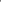 W odpowiedzi na ogłoszenie o przetargu nieograniczonym składamy niniejszą ofertę na: Dostawa licencji rozszerzającej usługę Microsotf Azure Active Directory do poziomu Premium 2, znak sprawy nr ZZP.261.18.2020, oferując wykonanie przedmiotu zamówienia za łączną cenę ofertową:CENA OFERTY BRUTTO: .......................................zł (z VAT)(słownie: ……………………......………………………….zł),w tym wartość podatku VAT o stawce ….%: …………,(słownie: .............................zł),CENA OFERTY NETTO: ………..............………….......zł(słownie: …………………………….............................. zł.).OŚWIADCZAMY, że zapoznaliśmy się ze Specyfikacją Istotnych Warunków Zamówienia i uznajemy się za związanych określonymi w niej postanowieniami i zasadami postępowania wraz z późniejszymi jej zmianami.OŚWIADCZAMY, że w cenie oferty zostały uwzględnione wszystkie koszty związane z wykonaniem przedmiotu zamówienia.ZOBOWIĄZUJEMY SIĘ do wykonania zamówienia w terminie wskazanym w Specyfikacji Istotnych Warunków Zamówienia.AKCEPTUJEMY warunki płatności określone przez Zamawiającego we wzorze umowy.UWAŻAMY SIĘ za związanych niniejszą ofertą przez czas wskazany w Specyfikacji Istotnych Warunków Zamówienia, tj. przez okres 30 dni uwzględniając, że termin składania ofert jest pierwszym dniem biegu terminu.OŚWIADCZAMY, że akceptujemy bez zastrzeżeń wzór umowy załączony do Specyfikacji Istotnych Warunków Zamówienia i zobowiązujemy się, w przypadku wyboru naszej oferty, do zawarcia umowy zgodnej z niniejszą ofertą i na warunkach określonych we wzorze umowy do Specyfikacji Istotnych Warunków Zamówienia, w miejscu i terminie wyznaczonym przez Zamawiającego.Strony oferty od ... do ... stanowią tajemnicę przedsiębiorstwa w rozumieniu art. 11 ustawy z dnia 16 kwietnia 1993 r. o zwalczaniu nieuczciwej konkurencji (Dz. U. 2019 r., poz. 1010 ze zm.). Zastrzegamy, że nie mogą być one udostępnione oraz wykazujemy, iż zastrzeżone informacje stanowią tajemnicę przedsiębiorstwa Zgodnie z rozdziałem VIII ust. 13 SIWZ wskazuję dostępność poniżej wskazanych dokumentów: odpisu z właściwego rejestru lub z centralnej ewidencji i informacji o działalności gospodarczej w formie elektronicznej pod określonymi adresami internetowymi ogólnodostępnych i bezpłatnych baz danych:OŚWIADCZAMY, że:Zamówienie zamierzamy wykonać samodzielnie lubZamierzamy powierzyć wykonanie następujących części zamówienia niżej wymienionym podwykonawcom (*niepotrzebne skreślić, a wymagane informacje uzupełnić, jeśli dotyczy):Na podstawie art. 91 ust. 3a ustawy Pzp oświadczam(y), że wybór naszej oferty będzie/ nie będzie prowadził do powstania u Zamawiającego obowiązkupodatkowego zgodnie z przepisami o podatku od towarów i usług.Oświadczamy, że jesteśmy mikro, małym lub średnim przedsiębiorstwem (właściwe zaznaczyć): TakNieZgodnie z zaleceniem Komisji z dnia 6 maja 2003 r. dotyczącym definicji mikroprzedsiębiorstw oraz małych i średnich przedsiębiorstw (Dz.U. L 124 z 20.5.2003, s. 36):Mikroprzedsiębiorstwo to przedsiębiorstwo, które zatrudnia mniej niż 10 osób i którego roczny obrót lub roczna suma bilansowa nie przekracza 2 milionów EUR.Małe przedsiębiorstwo to przedsiębiorstwo, które zatrudnia mniej niż 50 osób i którego roczny obrót lub roczna suma bilansowa nie przekracza 10 milionów EUR.Średnie przedsiębiorstwa to przedsiębiorstwa, które nie są mikroprzedsiębiorstwami ani małymi przedsiębiorstwami i które zatrudniają mniej niż 250 osób i których roczny obrót nie przekracza 50 milionów EUR lub roczna suma bilansowa nie przekracza 43 milionów EUR.Oświadczam, że wypełniłem obowiązki informacyjne przewidziane w art. 13 lub art. 14 RODO. wobec osób fizycznych, od których dane osobowe bezpośrednio lub pośrednio pozyskałem w celu ubiegania się o udzielenie zamówienia publicznego w niniejszym postępowaniu.Oferta została złożona na .......... parafowanych i kolejno ponumerowanych stronach.Do oferty dołączono następujące załączniki:Załącznik nr 1 - Oświadczenie dotyczące przesłanek wykluczenia z postępowania………………………………………..……………………………………….............................................................................. (data, imię i nazwisko oraz podpis upoważnionego przedstawiciela Wykonawcy)Załącznik nr 3 do SIWZWzórZamawiający:Polska Akademia NaukPlac Defilad 1, 00-901 WarszawaNIP: 5251575083, REGON: 000325713zp@pan.pl Wykonawca:……………………………………(pełna nazwa/firma, adres, w zależności od podmiotu: NIP/PESEL, KRS/CEiDG)reprezentowany przez:……………………………………(imię, nazwisko, stanowisko/podstawa do reprezentacji)Oświadczenie wykonawcyskładane na podstawie art. 25a ust. 1 ustawy z dnia 29 stycznia 2004 r.Prawo zamówień publicznych (dalej jako: ustawa Pzp),DOTYCZĄCE PRZESŁANEK WYKLUCZENIA Z POSTĘPOWANIANa potrzeby postępowania o udzielenie zamówienia publicznego pn. „Dostawa licencji rozszerzającej usługę Microsotf Azure Active Directory do poziomu Premium 2” - znak sprawy nr ZZP.261.18.2020, oświadczam co następuje:OŚWIADCZENIA DOTYCZĄCE WYKONAWCY:Oświadczam, że nie podlegam wykluczeniu z postępowania na podstawie 
art. 24 ust 1 pkt 12-22 ustawy Pzp.…………….……. (miejscowość), dnia ………….…. r. …………………………………………(podpis)Oświadczam, że zachodzą w stosunku do mnie podstawy wykluczenia z postępowania na podstawie art. …………. ustawy Pzp (podać mającą zastosowanie podstawę wykluczenia spośród wymienionych w art. 24 ust. 1 pkt 13-14, 16-20 ustawy Pzp). Jednocześnie oświadczam, że w związku z ww. okolicznością, na podstawie art. 24 ust. 8 ustawy Pzp podjąłem następujące środki naprawcze: ………………………………………………………………………………………………………………………….……. (miejscowość), dnia …………………. r. ……………………………………(podpis)OŚWIADCZENIE DOTYCZĄCE PODMIOTU, NA KTÓREGO ZASOBY POWOŁUJE SIĘ WYKONAWCA:Oświadczam, że następujący/e podmiot/y, na którego/ych zasoby powołuję się w niniejszym postępowaniu, tj.: ………………………………………………………………..……….………………………………… (podać pełną nazwę/firmę, adres, a także w zależności od podmiotu: NIP/PESEL, KRS/CEiDG) nie podlega/ją wykluczeniu z postępowania o udzielenie zamówienia.…………….……. (miejscowość), dnia …………………. r. ……………………………………(podpis)OŚWIADCZENIE DOTYCZĄCE PODWYKONAWCY NIEBĘDĄCEGO PODMIOTEM, NA KTÓREGO ZASOBY POWOŁUJE SIĘ WYKONAWCA:Oświadczam, że następujący/e podmiot/y, będący/e podwykonawcą/ami: ……………………………………………………………………………………………………..………..….…… (podać pełną nazwę/firmę, adres, a także w zależności od podmiotu: NIP/PESEL, KRS/CEiDG), nie podlega/ą wykluczeniu z postępowania o udzielenie zamówienia.…………….……. (miejscowość), dnia …………………. r. ……………………………………(podpis)OŚWIADCZENIE DOTYCZĄCE PODANYCH INFORMACJI:Oświadczam, że wszystkie informacje podane w powyższych oświadczeniach są aktualne i zgodne z prawdą oraz zostały przedstawione z pełną świadomością konsekwencji wprowadzenia zamawiającego w błąd przy przedstawianiu informacji.…………….……. (miejscowość), dnia …………. r. 			………………………………(podpis)Załącznik nr 4 do SIWZwzórZamawiający:Polska Akademia NaukPlac Defilad 1, 00-901 WarszawaNIP: 5251575083, REGON: 000325713zp@pan.plWykonawca:……………………………………(pełna nazwa/firma, adres, w zależności od podmiotu: NIP/PESEL, KRS/CEiDG)reprezentowany przez:……………………………………(imię, nazwisko, stanowisko/podstawa do reprezentacji)OŚWIADCZENIEDOTYCZĄCE PRZYNALEŻNOŚCI DO GRUPY KAPITAŁOWEJW związku z ubieganiem się o udzielenie zamówienia publicznego pn. „Dostawa licencji rozszerzającej usługę Microsotf Azure Active Directory do poziomu Premium 2”– znak sprawy nr ZZP.261.18.2020, oświadczam/my, że:należę/my do tej samej grupy kapitałowej (w rozumieniu ustawy z dnia 16 lutego 2007 r. o ochronie konkurencji i konsumentów (Dz.U. 2018 r., poz. 798, 650, 1637), wraz  z  następującymi wykonawcami, którzy złożyli odrębne oferty:*………………………………………………………………...…………………………………………………………………………………………………………………..nie należę/my do grupy kapitałowej, wraz z innymi wykonawcami, którzy złoży odrębne oferty** niepotrzebne skreślićUwaga: w przypadku przynależności do tej samej grupy kapitałowej wykonawca może złożyć, wraz z oświadczeniem dokumenty bądź informacje potwierdzające, że powiązania z innym wykonawcą nie prowadzą do zakłócenia konkurencji w postępowaniu...............................................................................................................data                imię i nazwisko           podpis wykonawcy lub osoby upoważnioneZałącznik nr 5 do SIWZForma oświadczeń i dokumentów, jakie składają Wykonawcy w postępowaniuZałącznik nr 6 do SIWZWzór umowyUmowa nr ...........................zawarta w dniu ………………. 2020 r. w Warszawie pomiędzy:Polską Akademią Nauk z siedzibą w Warszawie (00-901) w Pałacu Kultury i Nauki przy Placu Defilad 1, posiadającą REGON: 000325713 oraz NIP: 525-15-75-083, reprezentowaną przez: …………………………………………………………………………………………… zwaną dalej „Zamawiającym”, a(jeśli Wykonawcą jest spółka z ograniczoną odpowiedzialnością lub Spółka akcyjna), spółką prowadzącą działalność gospodarczą pod firmą ………………………. spółka z ograniczoną odpowiedzialnością (spółka akcyjna) z siedzibą w (….-……) ……………………….. przy ul. ………………, wpisaną do rejestru przedsiębiorców prowadzonego przez Sąd Rejonowy dla ……………….. w ……………………….. Wydział Gospodarczy Krajowego Rejestru Sądowego pod numerem KRS …………………………, NIP …………………., REGON ……………………….., z kapitałem zakładowym w wysokości ………………….zł (w przypadku S.A. ze wskazaniem, czy został opłacony w całości, czy też w części),) zwaną dalej „Wykonawcą”, reprezentowaną przez: ………………………………………………. lub (jeśli Wykonawca jest osobą fizyczną prowadzącą działalność gospodarczą) ……………………………. zamieszkałym w (….-……) …………………………………….. przy ul. ………………., prowadzącym działalność gospodarczą pod firmą ……………………………….. pod adresem przy ul. ……………………..., posiadający NIP: …………………………….., REGON ……………………………….., PESEL ……………………………, wpisanym do Centralnej Ewidencji i Informacji o Działalności Gospodarczej, zwanym dalej „Wykonawcą”, zwane także dalej łącznie „Stronami”, a każda z osobna „Stroną” Umowa została zawarta w wyniku przeprowadzonego postępowania o udzielenie zamówienia publicznego w trybie przetargu nieograniczonego pn. „Dostawa licencji rozszerzającej usługę Microsotf Azure Active Directory do poziomu Premium 2”, nr postępowania: ZZP.261.18.2020, zgodnie z ustawą z dnia 29 stycznia 2004 r. Prawo zamówień publicznych (Dz. U. z 2019 r., poz. 1843 z późn. zm.), dalej zwaną „ustawą Pzp”§ 1.PRZEDMIOT UMOWYPrzedmiotem umowy jest sprzedaż przez Wykonawcę Zamawiającemu niewyłącznych licencji na okres 36 miesięcy (liczonych od dnia obowiązywania umowy licencyjnej na oprogramowanie zawartej przez Zamawiającego z producentem oprogramowania za pośrednictwem Wykonawcy) wskazanych w Załączniku nr 3 do umowy oraz Ofercie Wykonawcy, stanowiącej Załącznik nr 2 do umowy oraz  dostawa produktów zawartych w umowie licencyjnej, zwanym dalej „Zamówieniem”.Wykaz produktów, które są przedmiotem niniejszej umowy stanowi Załącznik nr 3 do umowy.Ilekroć w umowie jest mowa o „Licencjach” należy przez to rozumieć uprawnienia do korzystania z oprogramowania, o którym mowa w ust. 1 na zasadach określonych w umowie.§ 2.ZOBOWIĄZANIA WYKONAWCYWykonawca zobowiązuje się do wykonania przedmiotu umowy, zgodnie ze Szczegółowym Opisem Przedmiotu Zamówienia, stanowiącym Załącznik nr 3 do umowy.Wykonawca oświadcza, że jest upoważniony przez producenta oprogramowania do zawarcia niniejszej Umowy, która skutkować będzie zawarciem przez Zamawiającego umowy z tym producentem oraz  oświadcza, że korzystanie przez Zamawiającego z oprogramowania, o którym mowa w §1 ust. 1, na zasadach określonych w Licencjach nie będzie naruszać prawa własności intelektualnej osób trzecich, w tym majątkowych praw autorskich, patentów ani praw do baz danych.Licencje, będą miały charakter licencji niewyłącznych, nieograniczonych terytorialnie na okres 36 miesięcy. Zakres uprawnień wynikających z licencji powinien być tożsamy z zakresem licencji standardowo udzielanych przez producenta na to oprogramowanie lub szerszy, w tym zakresie pól eksploatacji. W razie wątpliwości Strony zastrzegają, że Zamawiający uprawniony będzie do korzystania z Licencji na wszystkich polach eksploatacji pozwalających mu na wykorzystanie oprogramowania zgodnie z przeznaczeniem i swoimi potrzebami, w tym zwłaszcza na wprowadzenie oprogramowania do tzw. chmury danych. Wykonawca zobowiązuje się, że w w przypadku skorzystania przez producenta oprogramowania z ustawowego uprawnienia do wypowiedzenia umowy licencyjnej lub prawa do odstąpienia od umowy przysługującego mu na podstawie art. 56 ust. 1 Prawa autorskiego, Wykonawca, w ramach wynagrodzenia określonego w §5 ust. 1, zapewni, w terminie nie dłuższym niż 10 dni od wygaśnięcia Licencji nowe Licencje na okres pozostały do upływu 36 miesięcy. Wykonawca zobowiązuje się wykonać umowę przy zachowaniu najwyższej staranności, uwzględniając zawodowy charakter prowadzonej działalności, zgodnie z zasadami współczesnej wiedzy technicznej i stosowanymi normami technicznymi.§ 3.ZOBOWIĄZANIA ZAMAWIAJĄCEGOZamawiający przekaże Wykonawcy wszystkie informacje lub dokumenty będące w jego posiadaniu, niezbędne do prawidłowej realizacji umowy.Zamawiający w miarę możliwości i potrzeb będzie współpracował z Wykonawcą w celu prawidłowej realizacji umowy.Zamawiający zobowiązuje się do zrealizowania płatności za przedmiot niniejszej umowy na warunkach określonych w niniejszej umowie.§ 4.TERMIN, REALIZACJA I ODBIÓR PRZEDMIOTU UMOWYPrzejście na Zamawiającego praw wynikających z Licencji następuje z chwilą odbioru Przedmiotu Umowy przez Zamawiającego. Dostawa nastąpi w terminie 14 dni kalendarzowych od zawarcia umowy. Wykonawca winien, powiadomić Zamawiającego o udostępnieniu Przedmiotu Umowy, o którym mowa w § 1 ust. 1 umowy z uwzględnieniem konieczności dochowania terminu, o którym mowa w zdaniu pierwszym.Zamawiający dokona odbioru Przedmiotu Umowy, co zostanie potwierdzone podpisaniem Protokołu odbioru stanowiącym Załącznik nr 4 do umowy lub zgłosi zastrzeżenia uzasadniające odmowę dokonania odbioru przedmiotu umowy. W przypadku, gdy oprogramowanie zostanie pobrane przez Zamawiającego ze strony internetowej producenta, Zamawiający powiadomi Wykonawcę w terminie 3 dni od dnia pobrania oprogramowania ze strony internetowej producenta o fakcie skutecznego pobrania oprogramowania na adres poczty elektronicznej podanej w § 11 ust. 2 umowy.W przypadku zgłoszenia przez Zamawiającego Wykonawcy w toku odbioru wad lub usterek, Zamawiający odmówi dokonania odbioru i wyznaczy termin na usunięcie tych wad lub usterek. Wyznaczenie terminu na usunięcie wad lub usterek nie powoduje wydłużenia terminu realizacji umowy. Wykonawca na własny koszt i ryzyko usunie wady lub usterki. W takim przypadku procedura odbioru zostanie przeprowadzona ponownie, stosownie do postanowień niniejszego paragrafu. Za datę odbioru uważa się datę podpisania przez Zamawiającego Protokołu Odbioru (bez zastrzeżeń) lub w przypadku, gdy oprogramowanie jest dostarczane poprzez jego udostępnienie do pobrania ze strony producenta – datę przesłania przez Zamawiającego potwierdzenia o fakcie skutecznego pobrania oprogramowania na adres poczty elektronicznej podanej w § 11 ust. 2 umowy, co zastąpi Protokół odbioru.§ 5.WYNAGRODZENIE I WARUNKI PŁATNOŚCIZ tytułu należytego wykonania umowy Zamawiający zapłaci Wykonawcy wynagrodzenie brutto w wysokości………….…..PLN (słownie złotych: ……………………, w tym podatek VAT o stawce…. %, w wysokości: …………………………..…………….PLN (słownie złotych :………………………….Wynagrodzenie, o którym mowa w ust. 1 będzie zapłacone Wykonawcy za każdy rok obowiązywania umowy (okres rozliczeniowy) w 1/3 wartości tj.: …………. zł brutto.Wynagrodzenie, o którym mowa w ust. 1 powyżej ma charakter ryczałtowy i obejmuje wszystkie koszty niezbędne do wykonania Zamówienia.Wynagrodzenie wyczerpuje wszelkie roszczenia Wykonawcy z tytułu wykonania umowy.Wynagrodzenie za wykonanie Zamówienia, o których mowa w § 1 ust. 1 regulowane będzie w terminie 21 dni kalendarzowych od dnia otrzymania przez Zamawiającego prawidłowo wystawionej przez Wykonawcę faktury VAT.Wykonawca wystawi pierwszą fakturę VAT na podstawie podpisanego Protokołu odbioru lub potwierdzenia o fakcie skutecznego pobrania oprogramowania, o którym mowa w § 4 ust. 4 umowy, a kolejne faktury VAT w terminie 14 dni od dnia rozpoczęcia danego okresu rozliczeniowego. Wykonawca wystawi faktury VAT na Polską Akademię Nauk, Plac Defilad 1, 
00-901 Warszawa, NIP: 525-15-75-83, umieszczając na fakturze symbol i numer niniejszej umowy.Zamawiający przy odbiorze i przetwarzaniu faktur elektronicznych posługuje się nr GLN 5907628990001.Warunkiem zapłaty wynagrodzenia jest pozytywna weryfikacja rachunku bankowego Wykonawcy na liście rachunków bankowych prowadzonej przez Ministra Finansów (tzw. biała lista rachunków VAT).Za dzień zapłaty przyjmuje się dzień obciążenia rachunku bankowego Zamawiającego. Wszystkie należności Wykonawcy zostaną uregulowane przelewem z konta Zamawiającego na konto Wykonawcy nr …………………………………………………….Płatność na rzecz Wykonawcy może zostać pomniejszona o naliczone kary umowne o ile taka forma zapłaty kar umownych zostanie wybrana przez Zamawiającego.§ 6.KARY UMOWNEStrony ustalają odpowiedzialność za niewykonanie lub nienależyte wykonanie umowy w formie kar umownych.Wykonawca zapłaci Zamawiającemu karę umowną:w przypadku odstąpienia od umowy przez którąkolwiek ze Stron, z przyczyn leżących po stronie Wykonawcy, w wysokości 20% części wynagrodzenia, o którym mowa w § 5 ust. 1 pozostałej do zapłaty z tytułu wykonywania Umowy, z tym, że jeśli odstąpienie będzie miało miejsce po uiszczeniu ostatniej części, o której mowa w § 5 ust. 2, kara umowna wnosić będzie 20% ostatniej części wynagrodzenia. w przypadku opóźnienia Wykonawcy, w stosunku do terminu określonego w § 4 ust. 2 lub § 2 ust. 5, w wysokości 1% wynagrodzenia brutto za Zamówienie, którego dotyczy opóźnienie, za każdy rozpoczęty dzień opóźnienia.za naruszenie zachowania obowiązku, o którym mowa w § 10 ust 1 umowy, w wysokości 500 zł za każdy stwierdzony przypadek naruszenia.Kary umowne są niezależne od siebie i należą się w pełnej wysokości, nawet 
w przypadku, gdy w wyniku jednego zdarzenia, naliczana jest więcej niż jedna kara. Kara umowna z tytułu odstąpienia od Umowy nie będzie sumować się z karą umowną z tytułu niewykonania lub nienależytego wykonania Umowy, stanowiącego podstawę odstąpienia. Roszczenia z tytułu kar umownych będą pokrywane z wynagrodzenia należnego Wykonawcy w trybie potrącenia lub bezpośrednio przez Wykonawcę na podstawie skierowanego do Wykonawcy wezwania do zapłaty, w zależności od wyboru Zamawiającego.Wykonawca zobowiązuje się do zapłaty zastrzeżonych kar umownych na rachunek wskazany przez Zamawiającego w nocie obciążeniowej, w terminie 14 dni od dnia otrzymania takiej noty, o ile taka forma pokrycia kar umownych zostanie wybrana na podstawie ust. 4.Zamawiający zastrzega sobie prawo do odszkodowania uzupełniającego przekraczającego wysokość kar umownych do wysokości rzeczywiście poniesionych kosztów związanych z usunięciem szkody.Strony nie odpowiadają za niewykonanie lub nienależyte wykonanie umowy, będące następstwem działania siły wyższej. Dla celów umowy siłą wyższą jest zdarzenie nadzwyczajne zewnętrzne w stosunku do powołującego się na nią podmiotu, niemożliwe do przewidzenia (prawdopodobieństwo jego zajścia w danej sytuacji uznano za nikłe), zaś jego skutki są niemożliwe do zapobieżenia; jako siłę wyższą traktuje się katastrofalne działania przyrody (np. niezwykłe mrozy, powódź) oraz akty władzy ustawodawczej i wykonawczej (np. wywłaszczenie), jak też niektóre zaburzenia życia zbiorowego (np. zamieszki uliczne, ataki terrorystyczne) lub napaści zbrojne.§ 7.ODSTĄPIENIE OD UMOWYZamawiający będzie mógł odstąpić od umowy w całości lub w części, gdy:opóźnienie Wykonawcy w wykonaniu Zamówienia ponad termin określony w § 4 ust. 2 przekroczy 10 dni lub opóźnienie Wykonawcy w wykonaniu obowiązku, o którym mowa w § 2 ust. 5 przekroczy 10 dni;Wykonawca wykonuje umowę w sposób sprzeczny z umową, nienależycie lub w realizowanych pracach nie stosuje się do zapisów umowy i nie zmienia sposobu wykonania umowy lub nie usunie stwierdzonych przez Zamawiającego uchybień mimo wezwania go do tego przez Zamawiającego w terminie określonym w tym wezwaniu;zostanie wydany nakaz zajęcia majątku Wykonawcy;suma kar umownych, o których mowa w § 6 przekroczy 30% łącznej kwoty wynagrodzenia brutto, o której mowa w § 5 ust. 1;Wykonawca rozszerza zakres podwykonawstwa poza wskazany w Ofercie Wykonawcy lub poza zakres na który Zamawiający wyraził zgodę i nie zmienia sposobu realizacji Umowy, mimo wezwania przez Zamawiającego do usunięcia uchybień w terminie określonym w wezwaniu;wystąpią okoliczności przewidziane w przepisie  art. 145 ustawy Pzp;wystąpi jedna z przesłanek określonych w art. 24 ust. 1 pkt 13 - 22 ustawy Pzp,- w terminie do 30 dni od dnia, kiedy Zamawiający powziął wiadomość o okolicznościach uzasadniających odstąpienie od umowy z tych przyczyn.Oświadczenie Zamawiającego o odstąpieniu od Umowy zostanie sporządzone w formie pisemnej pod rygorem nieważności wraz z uzasadnieniem.W zakresie w jakim umowa może być uznana za umowę o świadczenie usług Wykonawca może wypowiedzieć umowę wyłącznie z ważnych powodów, przez które należy rozumieć rażące naruszenie postanowień umowy przez Zamawiającego.Z tytułu wypowiedzenia lub odstąpienia od Umowy przez Zamawiającego, Wykonawcy nie będą przysługiwały jakiekolwiek odszkodowanie, roszczenie o zwrot kosztów czy nakładów poczynionych w związku z Umową. § 8.ZMIANA UMOWYZamawiający dopuszcza możliwość zmiany umowy w następujących przypadkach:wystąpienia konieczności wprowadzenia zmian związanych ze sposobem realizacji Umowy, bez których nie byłoby możliwe prawidłowe wykonanie Zamówienia;konieczności zrealizowania Zamówienia przy zastosowaniu innych rozwiązań technicznych/technologicznych niż wskazane w Ofercie Wykonawcy w sytuacji, gdyby zastosowanie przewidzianych rozwiązań groziłoby niewykonaniem lub wadliwym wykonaniem Zamówienia;gdy nastąpi zmiana powszechnie obowiązujących przepisów prawa 
w zakresie mającym wpływ na realizację Zamówienia;zmiana terminów związanych z realizacją Zamówienia, w tym terminu dostawy: gdy dochowanie terminu jest możliwe z uwagi na Siłę Wyższą w rozumieniu § 12 ust. 1, która ma bezpośredni wpływ na terminowość wykonania zamówienia (termin może ulec przedłużeniu o czas trwania siły wyższej),w razie wystąpienia okoliczności niezależnych od Stron lub których Strony przy zachowaniu należytej staranności nie były w stanie uniknąć, lub przewidzieć (termin może zostać wydłużony o czas trwania tych okoliczności).Zmiana umowy opisana w ust. 1 powyżej nie spowoduje zmiany wynagrodzenia Wykonawcy, o którym mowa w § 5 ust. 1 Umowy, z zastrzeżeniem ust. 1 pkt 5. Strony umowy przewidują konieczność zmiany wysokości wynagrodzenia należnego Wykonawcy w następujących warunkach:w przypadku zmiany stawki podatku od towarów i usług;w przypadku zmiany wysokości minimalnego wynagrodzenia za pracę albo wysokości minimalnej stawki godzinowej ustalonego na podstawie przepisów ustawy z dnia 10 października 2002 r. o minimalnym wynagrodzeniu za pracę;zasad podlegania ubezpieczeniom społecznym lub ubezpieczeniu zdrowotnemu lub wysokości stawki składki na ubezpieczenia społeczne lub zdrowotne;zasad gromadzenia i wysokości wpłat do pracowniczych planów kapitałowych, o których mowa w ustawie z dnia 4 października 2018 r. o pracowniczych planach kapitałowych- jeżeli zmiany te będą miały wpływ na koszty wykonania zamówienia przez wykonawcę.W sytuacji wystąpienia okoliczności wskazanych w ust. 3 pkt 1 wykonawca składa pisemny wniosek o zmianę umowy w zakresie płatności wynikających z faktur wystawionych po wejściu w życie przepisów zmieniających stawkę podatku od towarów i usług. Wniosek powinien zawierać wyczerpujące uzasadnienie faktyczne i prawne oraz dokładne wyliczenie kwoty wynagrodzenia wykonawcy po zmianie umowy. Obowiązek wykazania wpływu zmian na koszty wykonania zamówienia należy do wykonawcy pod rygorem odmowy dokonania zmiany umowy przez Zamawiającego.W sytuacji wystąpienia okoliczności wskazanych w ust. 3 pkt 2 wykonawca składa pisemny wniosek o zmianę umowy o zamówienie publiczne w zakresie płatności wynikających z faktur wystawionych po wejściu w życie przepisów zmieniających wysokość minimalnego wynagrodzenia za pracę. Wniosek powinien zawierać wyczerpujące uzasadnienie faktyczne i prawne oraz dokładne wyliczenie kwoty wynagrodzenia wykonawcy po zmianie umowy, w szczególności wykonawca będzie zobowiązany wykazać związek pomiędzy wnioskowaną kwotą podwyższenia wynagrodzenia umownego a wpływem zmiany minimalnego wynagrodzenia za pracę na kalkulację ceny ofertowej. Wniosek powinien obejmować jedynie te dodatkowe koszty realizacji zamówienia, które wykonawca obowiązkowo ponosi w związku z podwyższeniem wysokości płacy minimalnej. Nie będą akceptowane koszty wynikające z podwyższenia wynagrodzeń pracowników wykonawcy, które nie są konieczne w celu ich dostosowania do wysokości minimalnego wynagrodzenia za pracę.W sytuacji wystąpienia okoliczności wskazanych w ust. 3 pkt 3 wykonawca składa pisemny wniosek o zmianę umowy w zakresie płatności wynikających z faktur wystawionych po zmianie zasad podlegania ubezpieczeniom społecznym lub ubezpieczeniu zdrowotnemu lub wysokości stawki składki na ubezpieczenie społeczne lub zdrowotne. Wniosek powinien zawierać wyczerpujące uzasadnienie faktyczne i prawne oraz dokładne wyliczenie kwoty wynagrodzenia wykonawcy po zmianie umowy, w szczególności wykonawca będzie zobowiązany wykazać związek pomiędzy wnioskowaną kwotą podwyższenia wynagrodzenia umownego a wpływem zmiany zasad, o których mowa w ust. 3 pkt 3, na kalkulację ceny ofertowej. Wniosek powinien obejmować jedynie te dodatkowe koszty realizacji zamówienia, które wykonawca obowiązkowo ponosi w związku ze zmianą zasad, o których mowa w ust. 3 pkt 3.W sytuacji wystąpienia okoliczności wskazanych w ust. 3 pkt 4 wykonawca składa pisemny wniosek o zmianę umowy w zakresie płatności wynikających z faktur wystawionych po zmianie okoliczności wynikających z zasad gromadzenia i wysokości wpłat do pracowniczych planów kapitałowych. Wniosek powinien zawierać wyczerpujące uzasadnienie faktyczne i prawne oraz dokładne wyliczenie kwoty wynagrodzenia wykonawcy po zmianie umowy, w szczególności wykonawca będzie zobowiązany wykazać związek pomiędzy wnioskowaną kwotą podwyższenia wynagrodzenia umownego a wpływem zmiany zasad, o których mowa w ust. 3 pkt 4, na kalkulację ceny ofertowej. Wniosek powinien obejmować jedynie te dodatkowe koszty realizacji zamówienia, które wykonawca obowiązkowo ponosi w związku ze zmianą zasad, o których mowa w ust. 3 pkt 4.Warunkiem akceptacji wniosków, o których mowa w ust. 4- 7, jest zabezpieczenie przez Zamawiającego środków finansowych na zmianę wynagrodzenia.Zamawiający po zaakceptowaniu wniosków, o których mowa w ust. 4 - 7, wyznacza datę podpisania aneksu do umowy.Zmiana umowy skutkuje zmianą wynagrodzenia jedynie w zakresie płatności realizowanych po dacie zawarcia aneksu do umowy.Wykonawca wnioskujący o zmianę umowy, przedłoży Zamawiającemu pisemne uzasadnienie konieczności wprowadzenia zmian do umowy.Zmiany wskazane w ust. 3 są dopuszczalne pod warunkiem przedstawienia Zamawiającemu przez Wykonawcę pisemnej informacji o proponowanej zmianie wraz z wyjaśnieniem przyczyn proponowanej zmiany i uzyskaniem pisemnej zgody Zamawiającego.Nie stanowią zmiany umowy w rozumieniu art. 144 ustawy Pzp następujące przypadki (wymagają jedynie poinformowania drugiej Strony w formie pisemnej z 3 (trzy) dniowym wyprzedzeniem):zmiana osób, o których mowa w § 11 umowy;zmiana danych teleadresowych w § 11 umowy;zmiana sposobu prowadzenia korespondencji pomiędzy Stronami.Wszelkie zmiany umowy wymagają aneksu w formie pisemnej pod rygorem nieważności.§ 9.PODWYKONAWSTWOWykonawca może powierzyć wykonanie działań realizowanych w ramach niniejszej Umowy podwykonawcy, w zakresie określonym w Ofercie Wykonawcy. Wykonawca nie może rozszerzyć podwykonawstwa poza zakres wskazany w Ofercie Wykonawcy oraz rozszerzyć podwykonawstwa o  innych podwykonawców niż wskazani w Ofercie, bez pisemnej zgody Zamawiającego pod rygorem nieważności.Wszelkie postanowienia niniejszej umowy odnoszące się do Wykonawcy stosuje się odpowiednio do wszystkich podwykonawców, za których działania lub zaniechania Wykonawca ponosi odpowiedzialność na zasadzie ryzyka.W razie naruszenia przez Wykonawcę postanowień ust. 1-2, Zamawiający może odstąpić od umowy ze skutkiem natychmiastowym na podstawie § 8 ust. 1 
pkt 5) umowy niezależnie od prawa odmowy wypłaty wynagrodzenia za usługi świadczone przez podwykonawców w innym zakresie niż wskazany w Ofercie lub przez innych podwykonawców niż wskazani w Ofercie.Jeżeli zmiana albo rezygnacja z podwykonawcy dotyczy podmiotu, na którego zasoby wykonawca powoływał się, na zasadach określonych w art. 22a ust. 1 ustawy Pzp, w celu wykazania spełniania warunków udziału w postępowaniu o udzielenie zamówienia publicznego, Wykonawca jest obowiązany wykazać Zamawiającemu, że proponowany inny podwykonawca lub Wykonawca samodzielnie spełnia je w stopniu nie mniejszym niż podwykonawca, na którego zasoby Wykonawca powoływał się w trakcie postępowania o udzielenie zamówienia. Ponadto, wobec tego podmiotu, Wykonawca zobowiązany jest wykazać brak podstaw wykluczenia. Jeżeli powierzenie podwykonawcy wykonania części Przedmiotu Umowy następuje w trakcie realizacji Umowy, Wykonawca na żądanie Zamawiającego przedstawi oświadczenie, o którym mowa w art. 25a ust. 1 ustawy Pzp lub oświadczenia lub dokumenty potwierdzające brak podstaw wykluczenia wobec tego podwykonawcy. Postanowienia stosuje się także wobec dalszych podwykonawców.Jeżeli Zamawiający stwierdzi, że wobec danego podwykonawcy zachodzą podstawy wykluczenia, Wykonawca obowiązany jest zastąpić tego podwykonawcę lub zrezygnować z powierzenia wykonania części Przedmiotu Umowy podwykonawcy.Powierzenie wykonania części Przedmiotu umowy podwykonawcom nie zwalnia Wykonawcy z odpowiedzialności za należyte wykonanie tego Przedmiotu umowy.§ 10.POUFNOŚĆ INFORMACJIZ zastrzeżeniem postanowienia ust. 2, Wykonawca zobowiązuje się do zachowania w poufności wszelkich dotyczących Zamawiającego danych i informacji uzyskanych w jakikolwiek sposób (zamierzony lub przypadkowy) 
w związku z wykonywaniem umowy, bez względu na sposób i formę ich przekazania, nazywanych dalej łącznie „Informacjami Poufnymi”.Obowiązku zachowania poufności, o którym mowa w ust. 1, nie stosuje się do danych i informacji:dostępnych publicznie;otrzymanych przez Wykonawcę, zgodnie z przepisami prawa powszechnie obowiązującego, od osoby trzeciej bez obowiązku zachowania poufności;które w momencie ich przekazania przez Zamawiającego były już znane Wykonawcy bez obowiązku zachowania poufności;w stosunku do których Wykonawca uzyskał pisemną zgodę Zamawiającego na ich ujawnienie.W przypadku, gdy ujawnienie Informacji Poufnych przez Wykonawcę jest wymagane na podstawie przepisów prawa powszechnie obowiązującego, Wykonawca poinformuje Zamawiającego o przyczynach i zakresie ujawnionych Informacji Poufnych. Poinformowanie takie powinno nastąpić w formie pisemnej lub w formie wiadomości wysłanej na adres poczty elektronicznej Zamawiającego, chyba że takie poinformowanie Zamawiającego byłoby sprzeczne z przepisami prawa powszechnie obowiązującego.Wykonawca zobowiązuje się do:dołożenia właściwych starań w celu zabezpieczenia Informacji Poufnych przed ich utratą, zniekształceniem oraz dostępem nieupoważnionych osób trzecich;niewykorzystywania Informacji Poufnych w celach innych niż wykonanie umowy.Wykonawca zobowiązuje się do poinformowania każdej z osób, przy pomocy których wykonuje umowę i które będą miały dostęp do Informacji Poufnych, 
o wynikających z umowy obowiązkach w zakresie zachowania poufności, a także do skutecznego zobowiązania i egzekwowania od tych osób obowiązków w zakresie zachowania poufności. Za ewentualne naruszenia tych obowiązków przez osoby trzecie Wykonawca ponosi odpowiedzialność jak za własne działania.Obowiązek, o którym mowa w ust. 5, dotyczy także Podwykonawców, z udziałem których Wykonawca realizował będzie Przedmiot Umowy. Wykonawca ponosi odpowiedzialność w przypadku naruszenia przez Podwykonawców obowiązku, o którym mowa w niniejszym paragrafie. W przypadku utraty lub zniekształcenia Informacji Poufnych lub dostępu nieupoważnionej osoby trzeciej do Informacji Poufnych, Wykonawca bezzwłocznie podejmie odpowiednie do sytuacji działania ochronne oraz zobowiązuje się do poinformowania o sytuacji Zamawiającego. Poinformowanie takie, w formie pisemnej lub w formie wiadomości wysłanej na adres poczty elektronicznej Zamawiającego, powinno opisywać okoliczności zdarzenia, zakres i skutki utraty, zniekształcenia lub ujawnienia Informacji Poufnych oraz podjęte działania ochronne.Po wykonaniu umowy oraz w przypadku rozwiązania umowy przez którąkolwiek ze Stron, Wykonawca bezzwłocznie zwróci Zamawiającemu lub komisyjnie zniszczy wszelkie Informacje Poufne.Ustanowione Umową zasady zachowania poufności Informacji Poufnych, jak również przewidziane w Umowie kary umowne z tytułu naruszenia zasad zachowania poufności Informacji Poufnych, obowiązują zarówno podczas wykonania Umowy, jak i po jej wygaśnięciu.§ 11.ZARZĄDZANIE REALIZACJĄ UMOWYOsobami upoważnionymi ze strony Zamawiającego do sprawowania nadzoru nad realizacją Umowy, koordynowania prac związanych z realizacją Umowy, podpisania protokołu odbioru i bieżących kontaktów z Wykonawcą są:….........................tel.: ........................e-mail: .............................…........................tel.: …........................e-mail:  …........................Osobą uprawnioną przez Wykonawcę do reprezentowania go we wszelkich czynnościach związanych z realizacją niniejszej Umowy, w tym podpisania protokołu odbioru jest:…........................,tel.: …........................,e-mail: …........................Zmiana osób odpowiedzialnych za realizację Umowy, o których mowa w ust. 1-2 lub ich danych kontaktowych będzie odbywać się poprzez powiadomienie drugiej Strony w formie pisemnej lub drogą elektroniczną pod rygorem bezskuteczności zmiany.W przypadku zmiany adresów, o których mowa w ust. 1 i ust. 2 Strona jest zobowiązana do pisemnego poinformowania o tym drugiej Strony pod rygorem nieważności i pod rygorem uznania kierowanych pod te adresy oświadczeń lub korespondencji za doręczone. § 12.SIŁA WYŻSZAŻadna ze Stron Umowy nie będzie odpowiedzialna za niewykonanie lub nienależyte wykonanie zobowiązań wynikających z Umowy spowodowane przez okoliczności traktowane jako Siła Wyższa. Przez Siłę Wyższą rozumie się zdarzenia pozostające poza kontrolą każdej ze Stron, których nie mogły one przewidzieć ani zapobiec, a które zakłócają lub uniemożliwiają realizację Umowy.W przypadku zaistnienia Siły Wyższej, Strona której taka okoliczność uniemożliwia lub utrudnia prawidłowe wywiązanie się z jej zobowiązań niezwłocznie nie później jednak niż w ciągu 14 dni, powiadomi drugą Stronę o takich okolicznościach i ich przyczynie.Jeżeli Siła Wyższa będzie trwała nieprzerwanie przez okres 14 dni lub dłużej, Strony mogą w drodze wzajemnego uzgodnienia rozwiązać Umowę bez nakładania na żadną ze Stron dalszych zobowiązań, oprócz płatności należnych z tytułu wykonanych robót.Okres występowania następstw Siły Wyższej powoduje odpowiednie przesunięcie terminów realizacji usług określonych w Umowie.Jeśli Siła Wyższa uniemożliwi realizację któregoś etapu prac lub całości zadania rozliczeniu i wynagrodzeniu podlegają tylko etapy zrealizowane. Związana z nimi część dokumentacji musi zostać przekazana Zamawiającemu w formie pisemnej. W przypadku wykonania jedynie części zadania, zadanie zostanie opłacone w takim procencie, w jakim zrealizowano poszczególne etapy. Wyniki wyliczeń wskazane zostaną w protokole przygotowanym w kształcie i w terminie ustalonym w porozumieniu Stron.§13.POSTANOWIENIA KOŃCOWECesja wierzytelności wynikających z umowy wymaga pisemnej zgody Zamawiającego.W przypadku zaistnienia jakichkolwiek rozbieżności pomiędzy postanowieniami zawartymi w załącznikach, a warunkami ustalonymi w umowie, pierwszeństwo mają postanowienia umowy.W zakresie nieuregulowanym w umowie stosuje się przepisy ustawy Pzp oraz Kodeksu cywilnego.Wszystkie ewentualne spory mogące wyniknąć w związku z realizacją umowy będą podlegały rozstrzygnięciu przez sąd powszechny właściwy dla siedziby Zamawiającego.Umowę sporządzono w dwóch jednobrzmiących egzemplarzach, jednym dla Zamawiającego i jednym dla Wykonawcy.Załączniki stanowią integralną część Umowy:Załącznik nr 1 – odpis z KRS/CEiDG dot. Wykonawcy;Załącznik nr 2 – Oferta Wykonawcy;Załącznik nr 3 – Szczegółowy Opis Przedmiotu Zamówienia;Załącznik nr 4 – Protokół odbioru ilościowego.Zamawiający				WykonawcaZałącznik nr 4 do UmowyWzór Protokołu Odbioru IlościowegoProtokół Odbioru Ilościowego z dnia: ____________________.Nazwa i adres jednostki organizacyjnej Zamawiającego: Niniejszym potwierdzam Odbiór Zamówienia:Uwaga! Tabelę wypełnia Wykonawca.zgodnie z wymogami umowy na dostawę ______________________ z dnia _________ 2020 r. Nr___________________, [bez zastrzeżeń] [z następującymi zastrzeżeniami:]*…………………………………………………………………………………………………Warszawa, _____________________ r.* niewłaściwe skreślićOFERTA DO POSTĘPOWANIA PN.:„Dostawa licencji rozszerzającej usługę Microsotf Azure Active Directory do poziomu Premium 2” – znak sprawy nr ZZP.261.18.2020Polska Akademia Nauk (Zespół Zamówień Publicznych) 
PKiN pl. Defilad 1, 00-901 WarszawaNIE OTWIERAĆ PRZED DNIEM 25.11.2020 r.PRZED GODZ. 12.15KryteriumZnaczenieprocentowekryteriumMaksymalna ilość punktów jakie może otrzymać ofertaza kryteriumCena brutto (C)100%100 punktów1.Podstawowe zarządzanie tożsamościami i dostępema)Obiekty katalogu - bez limitu obiektówb)Logowanie jednokrotne (SSO) (bez ograniczeń)c)Aprowizowanie użytkownikówd)Uwierzytelnianie federacyjne (ADFS lub dostawca tożsamości innych firm)e)Zarządzanie użytkownikami i grupami (dodawanie/aktualizowanie/usuwanie)f)Rejestracja urządzeniag)Uwierzytelnianie w chmurze (uwierzytelnianie przekazywane, synchronizacja skrótu hasła, bezproblemowe logowanie jednokrotne)h)Synchronizacja programu Azure AD Connect (rozszerzenie katalogów lokalnych do usługi Azure AD)i)Samoobsługowa zmiana haseł użytkowników w chmurzej)Dołączenie do usługi Azure AD: logowanie jednokrotne dla aplikacji klasycznych i odzyskiwanie funkcji BitLocker przez administratorak)Ochrona haseł (zakazane hasła globalne)l)Multi-Factor Authenticationm)Podstawowe zabezpieczenia i raporty użycia2.Tożsamości zewnętrznea)Zabezpieczanie klientów i partnerów oraz zarządzanie nimi3.Zarządzanie tożsamościami i dostępem dla aplikacji usługi Office 365a)Oznaczanie marką firmy (dostosowywanie stron logowania/wylogowywania, panelu dostępu)b)Samoobsługowe resetowanie haseł użytkowników w chmurzec)Umowa dotycząca poziomu usług (SLA)d)Zapisywanie zwrotne dla urządzeń (dwukierunkowa synchronizacja obiektów urządzeń między katalogami lokalnymi i platformą Azure)4.Funkcje w warstwie Premiuma)Ochrona haseł (zakazane hasła niestandardowe)b)Ochrona haseł dla usługi Windows Server Active Directory (zakazane hasła globalne i niestandardowe)c)Samoobsługowe resetowanie/zmiana/odblokowywanie haseł z zapisem do katalogów lokalnychd)Zarządzanie dostępem do grupe)Microsoft Cloud App Discoveryf)Dołączenie do usługi Azure AD: automatyczne rejestrowanie MDM i dostosowywanie lokalnych zasad administracyjnychg)Dołączenie do usługi Azure AD: samoobsługowe odzyskiwanie funkcji BitLocker, Enterprise State Roamingh)Zaawansowane zabezpieczenia i raporty użycia5.Tożsamości hybrydowea)Serwer proxy aplikacjib)Umowa CAL użytkownika programu Microsoft Identity Manager5c)Connect Health6.Zaawansowane zarządzanie dostępem do grupa)Grupy dynamiczneb)Delegowanie uprawnienia do tworzenia grupc)Zasady nazewnictwa grupd)Wygasanie grupe)Wytyczne dotyczące użyciaf)Klasyfikacja domyślna7.Dostęp warunkowya)Dostęp warunkowy bazujący na grupie, lokalizacji i stanie urządzeniab)Integracja z usługą Azure Information Protectionc)Ograniczony dostęp do programu SharePointd)Warunki użytkowania (skonfigurowane na potrzeby określonego dostępu)e)Uwierzytelnianie wieloskładnikowe z dostępem warunkowymf)Integracja z usługą Microsoft Cloud App Securityg)Integracja z zewnętrznymi partnerami usługi Identity Governance8.Ochrona tożsamościa)Wykrywanie luk w zabezpieczeniach i ryzykownych kontb)Badanie zdarzeń o podwyższonym ryzykuc)Oparte na ryzyku zasady dostępu warunkowego9.Utrzymywanie ładu tożsamościa)Privileged Identity Management (PIM)b)Przeglądy dostępuc)Zarządzanie upoważnieniamiNazwa dokumentu:Adres strony internetowej ogólnodostępnej i bezpłatnej bazy danychL.p.Nazwa części zamówieniaNazwa podwykonawcyOkreślenie części zamówienia powierzonej do wykonania podwykonawcy (% lub zł)Z uwagi na to, iż wybór naszej oferty będzie prowadził do powstania obowiązku podatkowego u Zamawiającego wskazuję(emy) informacje, o których mowa w art. 91 ust. 3a ustawy Pzp: Nazwa (rodzaj) towaru lub usługi, których dostawa lub świadczenie będzie prowadzić do powstania obowiązku podatkowego u ZamawiającegoWartość towaru lub usługi bez podatku od towarów i usługLp.Nazwa składanego dokumentuForma pisemnaForma elektroniczna1Formularz ofertowy – Załącznik nr 2 do SIWZOryginał z podpisem osoby/osób upoważnionej do reprezentowania Wykonawcy/Wykonawców występujących wspólnie (pełnomocnik)Oryginał elektroniczny – Dokument elektroniczny (zalecany plik pdf) opatrzony kwalifikowanym podpisem elektronicznym osoby/osób upoważnionej do reprezentowania Wykonawcy/Wykonawców występujących wspólnie (pełnomocnik)2PełnomocnictwoOryginał z podpisem osoby/osób upoważnionej do reprezentowania Wykonawcy/Wykonawców występujących wspólnie (pełnomocnik)LUBKserokopia dokumentu poświadczona za zgodność z oryginałem przez notariuszaOryginał elektroniczny – Dokument elektroniczny (zalecany plik pdf) opatrzony kwalifikowanym podpisem elektronicznym osoby/osób upoważnionej do reprezentowania Wykonawcy/Wykonawców występujących wspólnie (pełnomocnik)LUBKopia elektroniczna – Dokument elektroniczny (plik np. skan) podpisany kwalifikowanym podpisem elektronicznym notariusza3Oświadczenie składane na podstawie art. 25a ust. 1 ustawy Pzp dotyczące przesłanek wykluczenia z postępowania - Załącznik nr 3 do SIWZOryginał z podpisem osoby/osób upoważnionej do reprezentowania Wykonawcy/Wykonawców występujących wspólnie (pełnomocnik)Oryginał elektroniczny – Dokument elektroniczny (zalecany plik pdf) opatrzony kwalifikowanym podpisem elektronicznym osoby/osób upoważnionej do reprezentowania Wykonawcy/Wykonawców występujących wspólnie (pełnomocnik)4Oświadczenie dotyczące przynależności do grupy kapitałowej – Załącznik nr 4 do SIWZ Oryginał z podpisem osoby/osób upoważnionej do reprezentowania Wykonawcy/Wykonawców występujących wspólnie (pełnomocnik)Oryginał elektroniczny – Dokument elektroniczny (zalecany plik pdf) opatrzony kwalifikowanym podpisem elektronicznym osoby/osób upoważnionej do reprezentowania Wykonawcy/Wykonawców występujących wspólnie (pełnomocnik)5Zobowiązanie innego podmiotu (tylko jeżeli Wykonawca polega na zdolności innego podmiotu)Oryginał z podpisem osoby/osób upoważnionej do reprezentowania tego podmiotuOryginał elektroniczny – Dokument elektroniczny (zalecany plik pdf) podpisany kwalifikowanym podpisem elektronicznym tego podmiotu.UWAGA: Dokument musi zostać wystawiony przez inny podmiot w formie elektronicznej! Nazwa jednostki organizacyjnej:Adres:Lp.Nazwa przedmiotu umowyNumer seryjnyInne dane – jeżeli dotyczyPrzedstawiciel Wykonawcy:Przedstawiciel Zamawiającego:___________________________________________________________